No. 76	p. 6547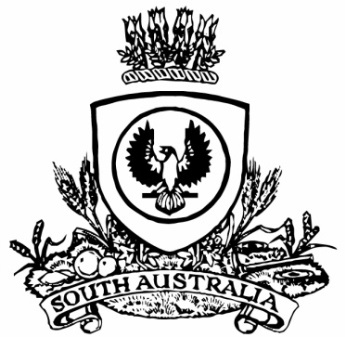 THE SOUTH AUSTRALIANGOVERNMENT GAZETTEPublished by AuthorityAdelaide, Thursday, 3 November 2022ContentsGovernor’s InstrumentsAppointmentsDepartment of the Premier and CabinetAdelaide, 3 November 2022Her Excellency the Governor in Executive Council has been pleased to appoint the undermentioned to the Radiation Protection Committee, pursuant to the provisions of the Radiation Protection and Control Act 1982:Member: from 3 November 2022 until 9 February 2023Keith Baldry Deputy Member: from 3 November 2022 until 9 February 2023Daniel Bellifemine (Deputy to Baldry)Presiding Member: from 3 November 2022 until 9 February 2023Keith Baldry By command,Peter Bryden MalinauskasPremierCAB22/00062Department of the Premier and CabinetAdelaide, 3 November 2022Her Excellency the Governor in Executive Council has been pleased to appoint the undermentioned to the Industrial Relations Consultative Council, pursuant to the provisions of the Fair Work Act 1994:Member: from 3 November 2022 until 16 March 2025Ronan Emmet O'Brien By command,Peter Bryden MalinauskasPremierAGO0121-22CSDepartment of the Premier and CabinetAdelaide, 3 November 2022Her Excellency the Governor in Executive Council has been pleased to appoint Dr James Muecke AM as Governor's Deputy of South Australia for the period from 10:30am on Sunday, 6 November 2022 until 11:59pm on Wednesday, 9 November 2022.By command,Peter Bryden MalinauskasPremierDepartment of the Premier and CabinetAdelaide, 3 November 2022Her Excellency the Governor in Executive Council has been pleased to appoint the Honourable Justice Mark Christopher Livesey as Governor's Deputy of South Australia for the period from 12:00am on Thursday, 10 November 2022 until 9:30am on Friday, 11 November 2022.By command,Peter Bryden MalinauskasPremierDepartment of the Premier and CabinetAdelaide, 3 November 2022Her Excellency the Governor in Executive Council has been pleased to appoint Wendy Jill Wakefield to the position of Registrar of the South Australian Employment Tribunal on a full-time basis for a term of five years commencing on 17 December 2022 and expiring on 16 December 2027 - pursuant to the provisions of the South Australian Employment Tribunal Act 2014.By command,Peter Bryden MalinauskasPremierAGO0132-22CSProclamationsSouth AustraliaNational Electricity (South Australia) (Consumer Data Right) Amendment Act (Commencement) Proclamation 20221—Short titleThis proclamation may be cited as the National Electricity (South Australia) (Consumer Data Right) Amendment Act (Commencement) Proclamation 2022.2—Commencement of ActThe National Electricity (South Australia) (Consumer Data Right) Amendment Act 2022 (No 16 of 2022) comes into operation on 3 November 2022.Made by the Governorwith the advice and consent of the Executive Councilon 3 November 2022South AustraliaRoad Traffic (Drug Driving and Careless or Dangerous Driving) Amendment Act (Commencement) Proclamation 20221—Short titleThis proclamation may be cited as the Road Traffic (Drug Driving and Careless or Dangerous Driving) Amendment Act (Commencement) Proclamation 2022.2—Commencement of ActThe Road Traffic (Drug Driving and Careless or Dangerous Driving) Amendment Act 2021 (No 49 of 2021) comes into operation on 13 February 2023.Made by the Governorwith the advice and consent of the Executive Councilon 3 November 2022RegulationsSouth AustraliaPlastic Shopping Bags (Waste Avoidance) Regulations 2022under the Plastic Shopping Bags (Waste Avoidance) Act 2008Contents1	Short title2	Commencement3	Interpretation4	Prescribed day (section 3)Schedule 1—Repeal of Plastic Shopping Bags (Waste Avoidance) Regulations 20081—Short titleThese regulations may be cited as the Plastic Shopping Bags (Waste Avoidance) Regulations 2022.2—CommencementThese regulations come into operation 4 months after the day on which they are made (see Legislative Instruments Act 1978 section 10AA).3—InterpretationIn these regulations—Act means the Plastic Shopping Bags (Waste Avoidance) Act 2008.4—Prescribed day (section 3)For the purposes of the definition of prescribed day in section 3 of the Act, 4 May 2009 is prescribed.Schedule 1—Repeal of Plastic Shopping Bags (Waste Avoidance) Regulations 2008The Plastic Shopping Bags (Waste Avoidance) Regulations 2008 are repealed.Made by the Governorwith the advice and consent of the Executive Councilon 3 November 2022No 93 of 2022South AustraliaRoad Traffic (Miscellaneous) (Drug Driving and Careless or Dangerous Driving) Amendment Regulations 2022under the Road Traffic Act 1961ContentsPart 1—Preliminary1	Short title2	CommencementPart 2—Amendment of Road Traffic (Miscellaneous) Regulations 20143	Amendment of regulation 11—Prescribed particulars of notice of licence disqualification or suspension (section 45B of Act)4	Amendment of regulation 11A—Prescribed particulars of notice of licence disqualification or suspension (section 45D of Act)5	Amendment of regulation 12—Prescribed particulars of notice of immediate licence disqualification or suspension (section 47IAA of Act)6	Repeal of regulation 137	Amendment of regulation 13A—Exemption from cumulative application of new disqualification or suspension if existing suspension is under a prescribed provision8	Amendment of Schedule 1—FormsPart 1—Preliminary1—Short titleThese regulations may be cited as the Road Traffic (Miscellaneous) (Drug Driving and Careless or Dangerous Driving) Amendment Regulations 2022.2—CommencementThese regulations come into operation on the day on which the Road Traffic (Drug Driving and Careless or Dangerous Driving) Amendment Act 2021 comes into operation.Part 2—Amendment of Road Traffic (Miscellaneous) Regulations 20143—Amendment of regulation 11—Prescribed particulars of notice of licence disqualification or suspension (section 45B of Act)Regulation 11—before subregulation (1) insert:	(a1)	For the purposes of section 45B(1) of the Act, the prescribed particulars of a notice of licence disqualification or suspension given to a person are as follows:	(a)	the name, residential address and date of birth of the person to whom the notice is given;	(b)	the person's driver's licence number (if known);	(c)	the date and time of the offence to which the notice relates;	(d)	the notice number;	(e)	the date and time of the giving of the notice;	(f)	that the notice is given under section 45B of the Act;	(g)	whether the notice relates to—	(i)	an offence against section 45A(1) of the Act; or	(ii)	an offence against section 79B(2) of the Act constituted of being the owner of a vehicle that appears from evidence obtained through the operation of a photographic detection device to have been involved in the commission of an offence against section 45A(1) of the Act;	(h)	the circumstances in which the notice of licence disqualification or suspension is given;Examples—	•	a police officer reasonably believes that the person has committed an offence against section 45A(1) of the Act;	•	an alleged offence against section 79B(2) of the Act by the person constituted of being the owner of a vehicle that appears from evidence obtained through the operation of a photographic detection device to have been involved in the commission of an offence against section 45A(1) of the Act.	(i)	that the person is disqualified from holding or obtaining a driver's licence, or the person's driver's licence is suspended;	(j)	the rank, name and identification number of the police officer giving the notice;	(k)	an indication as to when the disqualification or suspension of licence should commence;	(l)	the period for which the disqualification or suspension applies.4—Amendment of regulation 11A—Prescribed particulars of notice of licence disqualification or suspension (section 45D of Act)Regulation 11A—before subregulation (1) insert:	(a1)	For the purposes of section 45D(2) of the Act, the prescribed particulars of a notice of licence disqualification or suspension given to a person are as follows:	(a)	the name, residential address and date of birth of the person to whom the notice is given;	(b)	the person's driver's licence number (if known);	(c)	the date and time of the alleged offence to which the notice relates;	(d)	the notice number;	(e)	the date and time of the giving of the notice;	(f)	that the notice is given under section 45D of the Act;	(g)	whether the notice relates to—	(i)	an offence against section 45C(1) or (2) of the Act; or	(ii)	an offence against section 79B(2) of the Act constituted of being the owner of a vehicle that appears from evidence obtained through the operation of a photographic detection device to have been involved in the commission of an offence against section 45C(1) of the Act;	(h)	the circumstances in which the notice of licence disqualification or suspension is given;Examples—	•	a police officer reasonably believes that the person has committed an offence against section 45C(1) or (2) of the Act;	•	an alleged offence against section 79B(2) of the Act by the person constituted of being the owner of a vehicle that appears from evidence obtained through the operation of a photographic detection device to have been involved in the commission of an offence against section 45C(1) of the Act.	(i)	that the person is disqualified from holding or obtaining a driver's licence, or the person's driver's licence is suspended;	(j)	the rank, name and identification number of the police officer giving the notice;	(k)	an indication as to when the disqualification or suspension of licence should commence;	(l)	the period for which the disqualification or suspension applies;	(m)	that the person may apply to the court for an order that the person is not disqualified, or the person's driver's licence is not suspended, by the notice.5—Amendment of regulation 12—Prescribed particulars of notice of immediate licence disqualification or suspension (section 47IAA of Act)	(1)	Regulation 12—before subregulation (1) insert:	(a1)	For the purposes of section 47IAA(2) of the Act, the prescribed particulars of a notice of immediate licence disqualification or suspension given to a person are as follows:	(a)	the name, residential address and date of birth of the person to whom the notice is given;	(b)	the person's driver's licence number (if known);	(c)	the date and time of the alleged offence to which the notice relates;	(d)	the notice number;	(e)	the date and time of the giving of the notice;	(f)	that the notice is given under section 47IAA of the Act;	(g)	whether the notice relates to—	(i)	a category 2 offence; or	(ii)	a category 3 offence; or	(iii)	an offence against section 46(1) of the Act; or	(iv)	an offence against section 47BA(1) or (1a) of the Act; or	(v)	an offence against section 47E(3) or (3a) of the Act; or	(vi)	an offence against section 47EAA(9) or (9a) of the Act; or	(vii)	an offence against section 47I(7) of the Act; or	(viii)	an offence against section 47I(14) of the Act committed by a person who was the driver of a motor vehicle involved in the accident;	(h)	the circumstances in which the notice of licence disqualification or suspension is given;Examples—	•	the police officer reasonably suspects that the person has committed an offence against section 47BA(1) or (1a) of the Act; or	•	the police officer reasonably believes that the person has committed an offence (other than an offence against section 47BA(1) or (1a) of the Act) to which section 47IAA of the Act applies.	(i)	that the person is disqualified from holding or obtaining a driver's licence, or the person's driver's licence is suspended;	(j)	the rank, name and identification number of the police officer giving the notice;	(k)	an indication as to when the disqualification or suspension of licence should commence;	(l)	the period for which the disqualification or suspension applies;	(m)	that the person may apply to the court for an order—	(i)	that the person is not disqualified, or the person's driver's licence is not suspended, by the notice; or	(ii)	reducing the period of disqualification or suspension applicable under the notice.	(2)	Regulation 12(1)(f)(iii) and (iv)—delete subparagraphs (iii) and (iv) and substitute:	(iii)	an offence against section 46(1) of the Act; or	(iv)	an offence against section 47BA(1) or (1a) of the Act; or	(iva)	an offence against section 47E(3) or (3a) of the Act; or	(ivb)	an offence against section 47EAA(9) or (9a) of the Act; or	(ivc)	an offence against section 47I(7) of the Act; or	(3)	Regulation 12(2)(f)(iii) and (iv)—delete subparagraphs (iii) and (iv) and substitute:	(iii)	an offence against section 46(1) of the Act; or	(iv)	an offence against section 47BA(1) or (1a) of the Act; or	(iva)	an offence against section 47E(3) or (3a) of the Act; or	(ivb)	an offence against section 47EAA(9) or (9a) of the Act; or	(ivc)	an offence against section 47I(7) of the Act; or6—Repeal of regulation 13Regulation 13—delete the regulation7—Amendment of regulation 13A—Exemption from cumulative application of new disqualification or suspension if existing suspension is under a prescribed provision	(1)	Regulation 13A(1)—delete subregulation (1) and substitute:	(1)	If—	(a)	an order that a person be disqualified from holding or obtaining a driver's licence referred to in section 169B of the Act is made in relation to a person; and	(b)	at the time that the order is (but for the operation of section 169B(1)(b) of the Act) due to take effect, the person holds a driver's licence that is already suspended under a prescribed provision,the person is exempt from the requirement under section 169B(1)(b) of the Act that the order will instead take effect at the end of that prior suspension.	(2)	Regulation 13A(2)(a) and (b)—delete "notice or" wherever occurring8—Amendment of Schedule 1—FormsSchedule 1, Form 1—delete the formEditorial note—As required by section 10AA(2) of the Legislative Instruments Act 1978, the Minister has certified that, in the Minister's opinion, it is necessary or appropriate that these regulations come into operation as set out in these regulations.Made by the Governorwith the advice and consent of the Executive Councilon 3 November 2022No 94 of 2022South AustraliaCriminal Law (Clamping, Impounding and Forfeiture of Vehicles) Amendment Regulations 2022under the Criminal Law (Clamping, Impounding and Forfeiture of Vehicles) Act 2007ContentsPart 1—Preliminary1	Short title2	CommencementPart 2—Amendment of Criminal Law (Clamping, Impounding and Forfeiture of Vehicles) Regulations 20223	Amendment of regulation 5—Prescribed offencesPart 1—Preliminary1—Short titleThese regulations may be cited as the Criminal Law (Clamping, Impounding and Forfeiture of Vehicles) Amendment Regulations 2022.2—CommencementThese regulations come into operation on the day on which Schedule 1 clause 5 of the Road Traffic (Drug Driving and Careless or Dangerous Driving) Amendment Act 2021 comes into operation.Part 2—Amendment of Criminal Law (Clamping, Impounding and Forfeiture of Vehicles) Regulations 20223—Amendment of regulation 5—Prescribed offencesRegulation 5(g)—delete "91(5)" and substitute:91(5a)Editorial note—As required by section 10AA(2) of the Legislative Instruments Act 1978, the Minister has certified that, in the Minister's opinion, it is necessary or appropriate that these regulations come into operation as set out in these regulations.Made by the Governorwith the advice and consent of the Executive Councilon 3 November 2022No 95 of 2022State Government InstrumentsBuilding Work Contractors Act 1995ExemptionTAKE notice that, pursuant to Section 45 of the Building Work Contractors Act 1995, I, Zoe Thomas as a delegate for the Minister for Consumer and Business Affairs, do hereby exempt the licensee named in Schedule 1 from the application of Division 3 of Part 5 of the above Act in relation to domestic building work described in Schedule 2 and subject to the conditions specified in Schedule 3.Schedule 1JASON DANIEL LACK BLD 292712Schedule 2Construction of a single storey detached dwelling, shed and carport at Allotment 37 in Deposited Plan 61889 being a portion of the land described in Certificate of Title Volume 5896 Folio 492, more commonly known as 22 Yaktanga Way, Mount Barker, SA 5251.Schedule 31.	This exemption is limited to domestic building work personally performed by the licensee in relation to the building work described in Schedule 2.2.	This exemption does not apply to any domestic building work the licensee contracts to another building work contractor, for which that contractor is required by law to hold building indemnity insurance.3.	That the licensee does not transfer his interest in the land prior to five years from the date of completion of the building work the subject of this exemption, without the prior authorisation of Consumer and Business Services (CBS). Before giving such authorisation, CBS may require the licensee to take any reasonable steps to protect the future purchaser(s) of the property, including but not limited to:•	Providing evidence that an adequate policy of building indemnity insurance is in force to cover the balance of the five-year period from the date of completion of the building work the subject of this exemption;•	Providing evidence of an independent expert inspection of the building work the subject of this exemption;•	Making an independent expert report available to prospective purchasers of the property;•	Giving prospective purchasers of the property notice of the absence of a policy of building indemnity insurance.Dated: 28 October 2022Zoe ThomasAssistant Director, LicensingDelegate for the Minister for Consumer and Business AffairsBuilding Work Contractors Act 1995ExemptionTAKE notice that, pursuant to Section 45 of the Building Work Contractors Act 1995, I, Zoe Thomas as a delegate for the Minister for Consumer and Business Affairs, do hereby exempt the licensee named in Schedule 1 from the application of Division 3 of Part 5 of the above Act in relation to domestic building work described in Schedule 2 and subject to the conditions specified in Schedule 3.Schedule 1MARITIME CONSTRUCTIONS PTY LTD BLD 168763Schedule 2Installation of a prefabricated floating pontoon and access gangway on water title adjacent to Allotment comprising pieces 25 and 56 in Deposited Plan 31643, being a portion of the land described in Certificate of Title Volume 6131 Folio 119, more commonly known as 49 Falie Drive, North Haven SA 5018 and Allotment comprising pieces 26 and 57 in Deposited Plan 31643, being a portion of the land described in Certificate of Title Volume 6123 Folio 220, more commonly known as 51 Falie Drive, North Haven SA 5018.Schedule 31.	This exemption is limited to domestic building work personally performed by the licensee in relation to the building work described in Schedule 2.2.	This exemption does not apply to any domestic building work the licensee contracts to another building work contractor, for which that contractor is required by law to hold building indemnity insurance.3.	That the licensee does not transfer his interest in the land prior to five years from the date of completion of the building work the subject of this exemption, without the prior authorisation of Consumer and Business Services (CBS). Before giving such authorisation, CBS may require the licensee to take any reasonable steps to protect the future purchaser(s) of the property, including but not limited to:•	Providing evidence that an adequate policy of building indemnity insurance is in force to cover the balance of the five-year period from the date of completion of the building work the subject of this exemption;•	Providing evidence of an independent expert inspection of the building work the subject of this exemption;•	Making an independent expert report available to prospective purchasers of the property;•	Giving prospective purchasers of the property notice of the absence of a policy of building indemnity insurance.Dated: 28 October 2022Zoe ThomasAssistant Director, LicensingDelegate for the Minister for Consumer and Business AffairsBuilding Work Contractors Act 1995ExemptionTAKE notice that, pursuant to Section 45 of the Building Work Contractors Act 1995, I, Zoe Thomas as a delegate for the Minister for Consumer and Business Affairs, do hereby exempt the licensee named in Schedule 1 from the application of Division 3 of Part 5 of the above Act in relation to domestic building work described in Schedule 2 and subject to the conditions specified in Schedule 3.Schedule 1MARITIME CONSTRUCTIONS PTY LTD BLD 168763Schedule 2Installation of a prefabricated floating pontoon and access gangway on water title adjacent to Allotment comprising pieces 27 and 58 in Deposited Plan 31643, being a portion of the land described in Certificate of Title Volume 6133 Folio 430, more commonly known as 53 Falie Drive, North Haven SA 5018.Schedule 31.	This exemption is limited to domestic building work personally performed by the licensee in relation to the building work described in Schedule 2.2.	This exemption does not apply to any domestic building work the licensee contracts to another building work contractor, for which that contractor is required by law to hold building indemnity insurance.3.	That the licensee does not transfer his interest in the land prior to five years from the date of completion of the building work the subject of this exemption, without the prior authorisation of Consumer and Business Services (CBS). Before giving such authorisation, CBS may require the licensee to take any reasonable steps to protect the future purchaser(s) of the property, including but not limited to:•	Providing evidence that an adequate policy of building indemnity insurance is in force to cover the balance of the five-year period from the date of completion of the building work the subject of this exemption;•	Providing evidence of an independent expert inspection of the building work the subject of this exemption;•	Making an independent expert report available to prospective purchasers of the property;•	Giving prospective purchasers of the property notice of the absence of a policy of building indemnity insurance.Dated: 28 October 2022Zoe ThomasAssistant Director, LicensingDelegate for the Minister for Consumer and Business AffairsBuilding Work Contractors Act 1995ExemptionTAKE notice that, pursuant to Section 45 of the Building Work Contractors Act 1995, I, Zoe Thomas as a delegate for the Minister for Consumer and Business Affairs, do hereby exempt the licensee named in Schedule 1 from the application of Division 3 of Part 5 of the above Act in relation to domestic building work described in Schedule 2 and subject to the conditions specified in Schedule 3.Schedule 1RHYS NIGEL GILLETT (BLD 193977)Schedule 2Addition of a room and carport to an existing residential dwelling at Allotment 578 Filed Plan 188710 being a portion of the land described in Certificate of Title Volume 5812 Folio 670, more commonly known as 66 Oaks Road, Napperby, SA 5540.Schedule 31.	This exemption is limited to domestic building work personally performed by the licensee in relation to the building work described in Schedule 2.2.	This exemption does not apply to any domestic building work the licensee contracts to another building work contractor, for which that contractor is required by law to hold building indemnity insurance.3.	That the licensee does not transfer his interest in the land prior to five years from the date of completion of the building work the subject of this exemption, without the prior authorisation of Consumer and Business Services (CBS). Before giving such authorisation, CBS may require the licensee to take any reasonable steps to protect the future purchaser(s) of the property, including but not limited to:•	Providing evidence that an adequate policy of building indemnity insurance is in force to cover the balance of the five-year period from the date of completion of the building work the subject of this exemption;•	Providing evidence of an independent expert inspection of the building work the subject of this exemption;•	Making an independent expert report available to prospective purchasers of the property;•	Giving prospective purchasers of the property notice of the absence of a policy of building indemnity insurance.Dated: 28 October 2022Zoe ThomasAssistant Director, LicensingDelegate for the Minister for Consumer and Business AffairsDog Fence Act 1946Declaration of Ratable LandPURSUANT to section 25(1) of the Dog Fence Act 1946, the Dog Fence Board hereby declares that, for the financial year ending 30 June 2023, any land holding of more than 10 square kilometres situated inside the Dog Fence is ratable land.This declaration does not apply to Lake Torrens National Park or Lake Gairdner National Park.Dated: 22 October 2022Geoff PowerChair, Dog Fence BoardDog Fence Act 1946Declaration of RatePURSUANT to section 25(2) of the Dog Fence Act 1946, the Dog Fence Board, with the approval of the Minister for Primary Industries and Regional Development, hereby declares, for the financial year ending 30 June 2023, the following rates on ratable land and minimum amounts payable by way of rates, namely:Rates No rate shall apply to any portion of a land holding situated inside the Counties or Hundreds identified in Column A of Table 1. A rate of $1.70 per square kilometre shall apply to any portion of a land holding situated inside those Hundreds identified in Column B of Table 1. A rate of $2.00 per square kilometre shall apply to any portion of a land holding which falls outside the Counties or Hundreds identified in Table 1.Minimum Amount Payable No minimum amount is payable by way of rates for any land holding which falls entirely within the “Counties” or “Hundreds” identified in Column A of Table 1.A minimum amount of $245 is payable by way of rates for any land holding which falls entirely within the “Hundreds” identified in Column B of Table 1. A minimum amount of $475 is payable by way of rates for any land holding which falls entirely outside the “Counties” or “Hundreds” identified in Table 1.Where a land holding is subject to more than one rate, the minimum amount payable by way of rates is the minimum amount payable that applies to the portion of the land holding that is the greatest portion of the entire land holding (as a % of the total landholding).Table 1Dated: 22 October 2022Geoff PowerChair, Dog Fence BoardEnvironment Protection Act 1993Section 68Approval of Category B ContainersI, Nicholas Stewart, Team Leader, Container Deposit Legislation and Delegate of the Environment Protection Authority (‘the Authority’), pursuant to Section 68 of the Environment Protection Act 1993 (SA) (‘the Act’) hereby:Approve as Category B Containers, subject to the conditions in subclauses 1, 2, 3 and 4 below, each of the classes of containers identified by reference to the following matters described in the first 4 columns of Schedule 1 of this Notice which are sold in South Australia:(a)	the product which each class of containers shall contain;(b)	the size of the containers;(c)	the type of containers;(d)	the name of the holders of these approvals.1.	That containers of the class to which the approval relates must bear the refund marking specified by the Authority for containers of that class. The Authority specifies the following refund markings for Category B containers:(1)	“10c refund at collection depots when sold in SA”; or(2)	“10c refund at SA/NT collection depots in State/Territory of purchase”; or(3)	“10c refund at collection depots/points in participating state/territory of purchase”.2.	The holder of the approval must have in place an effective and appropriate waste management arrangement in relation to containers of that class. For the purpose of this approval notice the company named in Column 5 of Schedule 1 of this Notice is the nominated super collector.3.	In the case of an approval in relation to Category B containers that the waste management arrangement must require the holder of the approval to provide specified super collectors with a declaration in the form determined by the Authority in relation to each sale of such containers by the holder of the approval as soon as practicable after the sale;4.	The holder of these approvals must ensure that if a sticker bearing the refund marking has been approved, and is applied to the container, then the sticker must not be placed on any portion of the opening mechanism or in any other place that would require complete or partial removal of the sticker before the contents may be consumed.Dated: 3 November 2022Nicholas StewartTeam Leader, Container Deposit LegislationDelegate of the Environment Protection AuthoritySchedule 1Environment Protection Act 1993Section 69Variation to Existing Approval of Collection DepotI, Nicholas Stewart, Delegate of the Environment Protection Authority (‘the Authority’), pursuant to Section 69 of the Environment Protection Act 1993 (SA) (‘the Act’) hereby:1.	Variation to Existing Approval of Collection Depot:Vary the approval of the collection depot listed at Schedule 1 of this notice, that was granted under the Act prior to the date of this Notice and impose the conditions of this approval to be as follows:1.1	Approval of Collection Depot:The collection depot identified by reference to the following matters is approved:(a)	the name of the collection depot described in Column 1 of Schedule 1 of this Notice;(b)	the name of the company identified in Column 2 of Schedule 1 of this Notice;(c)	the name of the proprietor of the depot identified in Column 3 of Schedule 1 of this Notice; and(d)	the location of the depot described in Columns 4-7 of Schedule 1 of this Notice.The collection depot listed at Schedule 1 of this Notice is approved in relation to all classes of containers, which were approved under the Act, at or subsequent to the date of this Notice, as Category B Containers.1.2	Conditions of approval:Impose the following conditions on the approval:1.	If the Approval Holder’s name or postal address (or both) changes, then the Approval Holder must inform the Authority in writing, within 28 days of the change occurring.2.	If the collection depot is sold to another party, the Approval Holder must inform the Authority in writing, within 28 days of settlement.3.	The Approval Holder who wishes to cease operation of the depot shall notify the Authority in writing no less than 14 days from the date of closing.4.	The Approval Holder, or a person acting on his or her behalf, must not pay a refund on, or seek reimbursement for, containers that the Approval Holder, or the person acting on his or her behalf, knows were not purchased in South Australia.5.	The Approval Holder must ensure that prominent signage is displayed, detailing the offence and the penalties under Section 69 the Act, for presenting interstate containers for refund.Dated: 3 November 2022Nicholas StewartTeam Leader, Container Deposit Scheme and Product StewardshipDelegate of the Environment Protection AuthoritySchedule 1Fisheries Management Act 2007Section 115Exemption No. ME9903209TAKE notice that the Ministerial Exemption notice made under section 115 of the Fisheries Management Act 2007 number ME9903209, provided to A/Prof Charlie Huveneers of Flinders University for research activities involving the taking of muscle samples from specified sharks and rays, dated 11 March 2022, and published in the South Australian Government Gazette dated 17 March 2022 on page 872 being the first notice on that page, is hereby REVOKED.Dated: 28 October 2022Professor Gavin BeggExecutive Director, Fisheries and AquacultureDelegate of the Minister for Primary Industries and Regional DevelopmentFisheries Management Act 2007Section 115Ministerial Exemption ME9903218TAKE NOTICE that pursuant to section 115 of the Fisheries Management Act 2007, I Professor Gavin Begg, Executive Director Fisheries and Aquaculture, delegate of the Minister for Primary Industries and Regional Development, hereby exempt Chloe Roberts (the ‘exemption holder’) Student enrolled at Flinders University, Sturt Road, Bedford Park, and her nominated agents, from section 70 of the Fisheries Management Act 2007, and regulation 5(a) and clauses 39, 74 and 104 of Schedule 6, Schedule 7 and Schedule 10 of the Fisheries Management (General) Regulations 2017 in the waters specified in Schedule 1 but only insofar as the activities of the exemption holder are consistent with the activities of the research project specified in Schedule 2, using the gear specified in Schedule 3, (the 'exempted activity'), subject to the conditions specified in Schedule 4, from 29 October 2022 until 28 October 2023, unless varied or revoked earlier.Schedule 1All waters of Gulf St Vincent, South Australia, excluding aquatic reserves (unless otherwise authorised under the Act), and sanctuary and restricted access zones of marine parks (unless otherwise authorised under the Marine Parks Act 2007).Schedule 2The research project entitled “Assessing the effects of anthropogenic activity on the trophic and spatial niches of benthic shark and ray species”.Schedule 3Two longlines with a maximum length of 2 km, maximum diameter 1.7mm leaders with not more than 200 hooks (16/0 gauge). Two beach seine nets (not more than 50 m length, not more than 2 m drop and mesh size not less than 3mm).One modified speargun (up to 120 cm with 10-15 mm powerbands, standard v wishbone, and a spear fitted with a biopsy punch or tag inserter).Schedule 4The exemption holder will be deemed responsible for the conduct of all persons conducting the exempted activities under this notice. Any person conducting activities under this exemption must be provided with a copy of this notice, which they must have signed as an indication that they have read and understand the conditions under it.The nominated agents of the exemption holder are the following employees of Flinders University: Professor Charlie HuveneersDr Lauren Meyer Joshua Dennis Thomas Clarke The exemption holder or nominated agent/s may only take and retain muscle samples from the following species as part of the exempted activity: Port Jackson shark (Heterodontus portusjacksoni) Southern eagle ray (Myliobatis tenuicaudatus) School shark (Galeorhinus galeus) Gummy shark (Mustelus antarcticus) Southern fiddler ray (Trygonorrhina dumerilli)Smooth ray (Bathytoshia brevicaudata)Broadnose sevengill shark (Notorynchus cependianus)Bronze whaler shark (Cacharhinus brachyurus)The exemption holder or nominated agent/s must be in attendance of a longline, at all times when a long line is in use pursuant to this notice. All fish, sharks and rays caught pursuant to this notice must be returned to the water as soon as practicable.All protected species incidentally taken while undertaking the exempted activity must be returned to the water as soon as practicable. Protected species must not be retained.A beach seine-net cannot be used pursuant to this notice in any area of a Habitat Protection Zone of a marine park. Longlines cannot be used pursuant to this notice within any area of an aquatic reserve or the Adelaide Dolphin Sanctuary.All fishing gear, including handline, rod and line, teaser, seine nets, longlines and speargun must not be used when a dolphin (genus Tursiops and Delphinus) is visible at any distance. The samples collected under this exemption are for scientific, education or research purposes only and must not be sold or consumed. The exemption holder must not collect samples for aquaculture research purposes pursuant to this notice. Any equipment used to collect and hold fish during the exempted activity must be decontaminated prior to and after undertaking the research activities.The exemption holder or nominated agents must not conduct any other fishing activity, including recreational fishing whilst undertaking the exempted activity.At least 1 hour before conducting an exempted activity, the exemption holder must contact the Department of Primary Industries and Regions (PIRSA) Fishwatch on telephone 1800 065 522 and answer a series of questions about the exempted activity. The exemption holder will need to have a copy of this notice in their possession at the time of making the call and be able to provide information about the area and time of the exempted activity, the specific gear to be used, vehicles and/or boats involved, the number of exemption holders undertaking the exempted activity and other related questions.The exemption holder must provide a report in writing detailing the activities carried out pursuant to this notice to PIRSA, Fisheries and Aquaculture (GPO Box 1625, ADELAIDE SA 5001) within 14 days of the activity being completed with the following details:the date and location of sampling;the gear used;the number and description of all species sampled;any interactions with protected species and their fate; andany other information regarding size, breeding or anything deemed relevant or of interest that is able to be volunteered.While engaging in the exempted activity, the exemption holder and nominated agents must be in possession of a signed copy of this notice and carry their identification card issued by Flinders University. Such notice and identification must be produced to a PIRSA Fisheries Officer if requested.The exemption holder and nominated agents must not contravene or fail to comply with the Fisheries Management Act 2007 or any regulations made under that Act, except where specifically exempted by this notice.This notice does not purport to override the provisions or operation of any other Act including, but not limited to, the Marine Parks Act 2007, the River Murray Act 2003 or the Adelaide Dolphin Sanctuary Act 2005. The exemption holder and her/their agents must comply with any relevant regulations, permits, requirements and directions from the Department for Environment and Water when undertaking activities within a marine park.Dated: 28 October 2022Professor Gavin BeggExecutive Director, Fisheries and AquacultureDelegate of the Minister for Primary Industries and Regional DevelopmentFisheries Management Act 2007Section 115Ministerial Exemption ME9903229TAKE notice that pursuant to Section 115 of the Fisheries Management Act 2007 (the Act), Mr Kyri Toumazos, Executive Officer, South Australian Northern Zone Rock Lobster Fishermen’s Association, 16 Nelson St, Birkenhead SA 5015 (the ‘exemption holder’) and nominated licence holders and registered masters of the Northern Zone Rock Lobster Fishery licences listed in Column 2 of Table 1 (nominated agents) are exempt from Section 70 of the Act and Regulation 5(a), Clause 18(1)(a) and (b) of Schedule 6 of the Fisheries Management (General) Regulations 2017, but only insofar as in the area described in Schedule 1, the exemption holder and nominated agents are permitted to operate the rock lobster pots of a design described in Schedule 2 (the ‘exempted activity’), subject to conditions specified in Schedule 3, from 1 November 2022 until 31 October 2023, unless varied or revoked earlier.Schedule 1Waters of the Northern Zone of the Rock Lobster Fishery, excluding waters of any Sanctuary Zone or Restricted Access Zone of any Marine Park (unless otherwise authorised under the Marine Parks Act 2007) and any aquatic reserve.Schedule 2Batten rock lobster pot having the following attributes:•	A rectangular cuboid with a maximum dimension ≥122mm;•	A single cove mouth at the top;•	A securely fitted Sea Lion Exclusion Device being either:(a)	A metal rod that is securely fastened to the centroid of the base of the pot and extends perpendicular to a height not less than level with the base of the neck of the pot; or(b)	A rigid metal frame rectangular or square in shape with two opposite sides opening to not more than 135mm securely attached to the pot neck; or(c)	A rigid metal frame circular in shape opening to not more than 150mm in diameter securely attached to the pot neck.•	Two escape gaps (escape gap dimensions – 280mm L x 57mm H).•	A total weight of > 40kg.Schedule 31.	The exemption holder will be deemed responsible for the conduct of all persons conducting the ‘exempted activity’. Any person conducting the ‘exempted activity’ under this exemption must be provided with a copy of this notice.2.	The exempted activity may only occur on the vessels listed in Column 1 of Table 1 of this notice that are registered on the specified licences listed in Column 2.3.	The number of batten rock lobster pots used as part of the ‘exempted activity’ on vessels listed in Column 1 of Table 1 must not exceed the number of rock lobster pots listed as registered devices on the corresponding rock lobster licences listed in Column 2.4.	The nominated agents who may undertake the exempted activity on behalf of the exemption holder are the holders of the Northern Zone Rock Lobster Fishery licences and their registered masters listed in Column 3 of Table 1.5.	Whilst engaged in the exempted activity, the exemption holder and his nominated agents must have in their possession a copy of this notice, and produce that notice to a PIRSA Fisheries Officer upon request.6.	The exemption holder or his nominated agents must not contravene or fail to comply with the Fisheries Management Act 2007, or any other regulations made under that Act, except where specifically exempted by this notice.Table 1: Participating Licence Holders and Maximum Number of Batten PotsThis notice does not purport to override the provisions or operation of any other Act including, but not limited to, the Marine Parks Act 2007. The exemption holders and their agents must comply with any relevant regulations, permits, requirements and directions from the Department for Environment and Water when undertaking activities within a marine park.Dated: 28 October 2022Professor Gavin BeggExecutive Director, Fisheries and AquacultureDelegate of the Minister for Primary Industries and Regional DevelopmentFisheries Management Act 2007Section 115Ministerial Exemption ME9903231TAKE notice that pursuant to Section 115 of the Fisheries Management Act 2007 (the Act), a licence holder or a registered master of a Northern Zone Rock Lobster Fishery licence (the ‘exemption holder’) is exempt from Section 70 of the Fisheries Management Act 2007, and Regulation 5 and Clause 18(1)(a) of Schedule 6 of the Fisheries Management (General) Regulations 2017, but only insofar as the exemption holders are permitted to operate rock lobster pots set in waters less than 100 metres depth specified in Schedule 1, without a pot spike, being a metal rod fastened to the base of the pot, subject to conditions specified in Schedule 2, from 1 November 2022 until 30 October 2023, unless varied or revoked earlier.Schedule 1Waters of the Northern Zone Rock Lobster Fishery, excluding aquatic reserves and Sanctuary Zones or Restricted Area Zones of any Marine Park.Schedule 21.	The rock lobster pots used pursuant to this exemption must have a cove mouth opening (inner or outer) that consists of either:(a)	A rigid metal frame rectangular or square in shape with two opposite sides opening to not more than 135mm securely attached to the pot neck; or(b)	A rigid metal frame circular in shape opening to not more than 150mm in diameter securely attached to the pot neck.2.	Prior to using any rock lobster pot fitted as described in condition 1 in the 2022/23 quota period the exemption holder must provide to the Department of Primary Industries and Regions (PIRSA) in writing at GPO Box 1625, Adelaide 5001, or email Steve.shanks@sa.gov.au including the following information:(a)	A description of the metal frame attached to the cove mouth of all pots to be used; and(b)	How the metal frame is attached to the cove mouth of all pots to be used; and(c)	The total number of pots fitted with the rectangular or circular metal frame on the cove mouth that are to be used by that licence holder.3.	The exemption holder must complete a South Australian Managed Fisheries Wildlife Interaction Form following any interaction between the exempted rock lobster pots and threatened, endangered or protected species (TEPS).4.	Completed South Australian Managed Fisheries Wildlife Interaction Forms must be submitted to SARDI within 28 days of any interaction.5.	Whilst engaged in the exempted activity, the exemption holder must have in their possession a copy of this notice, and produce that notice to a PIRSA Fisheries Officer upon request.6.	The exemption holder must not contravene or fail to comply with the Fisheries Management Act 2007, or any other regulations made under that Act, except where specifically exempted by this notice.This notice does not purport to override the provisions or operation of any other Act including, but not limited to, the Marine Parks Act 2007. The exemption holder must comply with any relevant regulations, permits, requirements and directions from the Department for Environment and Water when undertaking activities within a marine park.Dated: 31 October 2022Professor Gavin BeggExecutive Director, Fisheries and AquacultureDelegate of the Minister for Primary Industries and Regional DevelopmentGeographical Names Act 1991Notice of Intention to Assign a Name to a BridgeNOTICE is hereby given that, pursuant to section 11B(2)(d) of the Geographical Names Act 1991, I, the Honourable Nick Champion MP, Minister for Planning, Minister of the Crown to whom the administration of the Geographical Names Act 1991 is committed, seeks public comment on a proposal to:Assign the name KARRARENDI YERTA to the Torrens Road Bridge currently in construction as part of the Ovingham Level Crossing Removal Project.A copy of the location map for this naming proposal can be viewed at;the Office of the Surveyor-General, 101 Grenfell Street, Adelaidewww.sa.gov.au/placenameproposalsSubmissions in writing regarding this proposal may be lodged with the Surveyor-General, GPO Box 1354, Adelaide SA 5001, or DTI.PlaceNames@sa.gov.au within one month of the publication of this notice.Dated: 1 November 2022Hon Nick Champion MPMinister For PlanningDIT: 2022/03279/01Health Care Act 2008Fees and ChargesOn 31 May 2022, the Minister for Health and Wellbeing hereby gave notice pursuant to Section 59 of the Health Care Act 2008, of the fees to apply for ambulance services from 1 July 2022. The Notice was published in the South Australian Government Gazette of 9 June 2022.Pursuant to Section 59 of the Health Care Act 2008 and Section 40 of the Legislation Interpretation Act 2021, I now hereby make the following amendment to the Notice:1—Amendment of Emergency 2 call out feeAdd (Inter-health non-life-threatening) after Emergency 2 call out fee.All other parts of the fee Notice remain unchanged.Dated: 30 October 2022Chris PictonMinister for Health and WellbeingHousing Improvement Act 2016Rent Control RevocationsWhereas the Minister for Human Services Delegate is satisfied that each of the houses described hereunder has ceased to be unsafe or unsuitable for human habitation for the purposes of the Housing Improvement Act 2016, notice is hereby given that, in exercise of the powers conferred by the said Act, the Minister for Human Services Delegate does hereby revoke the said Rent Control in respect of each property.Dated: 3 November 2022Craig ThompsonHousing Regulator and RegistrarHousing Safety Authority, SAHA(Delegate of Minister for Human Services)Justices of the Peace Act 2005Section 4Notice of Appointment of Justices of the Peace for South Australia 
by the Commissioner for Consumer AffairsI, Dini Soulio, Commissioner for Consumer Affairs, delegate of the Attorney-General, pursuant to Section 4 of the Justices of the Peace Act 2005, do hereby appoint the people listed as Justices of the Peace for South Australia as set out below. It being a condition of appointment that the Justices of the Peace must take the oaths required of a justice under the Oaths Act 1936 and return the oaths of office form to Justice of the Peace Services within three months after the date of appointment:For a period of ten years for a term commencing on 14 November 2022 and expiring on 13 November 2032:Yang SUNDavid Leslie STOECKELRobert Clive SANDOWTaylor Antonia PORTELLILeigh Benjamin HAUSSENDusan DAVIDOVICPeter Bruce COBBDarren John BOSWELLCarlene Sheree BAKERAndrew Anthony BAINDated: 28 October 2022Dini SoulioCommissioner for Consumer AffairsDelegate of the Attorney-GeneralJustices of the Peace Act 2005Section 4Notice of Appointment of Justices of the Peace for South Australia 
by the Commissioner for Consumer AffairsI, Dini Soulio, Commissioner for Consumer Affairs, delegate of the Attorney-General, pursuant to Section 4 of the Justices of the Peace Act 2005, do hereby appoint the people listed as Justices of the Peace for South Australia as set out below.For a period of ten years for a term commencing on 15 November 2022 and expiring on 14 November 2032:Irene Ruth WHITTLEGeoffrey Robert WEEKSPeter William WATTERSDavid Andrew TUCKWELLDilip Narayan THAKURRaelene June TELFERChristopher Mark SPINKSSonia Teresa SPANDRIOTrent Cameron RUSBYBrian Grant ROWEAnne PORTERChristine PETRIDISLynette Ann PATERSONConstantinos MAROSBetty Katherine LEWISJohn Maxwell KEOUGHMichael Francis KELLYStephen JOHNSONOliver GOELSElizabeth Anne GADALETALynton Gene FRANZIAlyson Nicola EMERYMichael ELIASWayne David DODDRobert Neale DEMPSEYRonald Gordon COCKSRobert Dean CARTERJohn Norman BURDETTDated: 26 October 2022Dini SoulioCommissioner for Consumer AffairsDelegate of the Attorney-GeneralLand Acquisition Act 1969Section 16Form 5—Notice of Acquisition1.	Notice of acquisitionThe Commissioner of Highways (the Authority), of 83 Pirie Street, Adelaide SA 5000, acquires the following interests in the following land:Comprising an unencumbered estate in fee simple in that piece of land being portion of Allotment 201 in Deposited Plan 26415 comprised in Certificate of Title Volume 5127 Folio 603, and being the whole of the land identified as Allotment 22 in D130789 lodged in the Lands Titles Office.This notice is given under section 16 of the Land Acquisition Act 1969.2.	CompensationA person who has or had an interest consisting of native title or an alienable interest in the land that is divested or diminished by the acquisition or the enjoyment of which is adversely affected by the acquisition who does not receive an offer of compensation from the Authority may apply to the Authority for compensation.2A.	Payment of professional costs relating to acquisition (section 26B)If you are the owner in fee simple of the land to which this notice relates, you may be entitled to a payment of up to $10 000 from the Authority for use towards the payment of professional costs in relation to the acquisition of the land. Professional costs include legal costs, valuation costs and any other costs prescribed by the Land Acquisition Regulations 2019.3.	InquiriesInquiries should be directed to:	William RidgwayGPO Box 1533Adelaide  SA  5001Telephone: (08) 7133 2465Dated: 1 November 2022The Common Seal of the COMMISSIONER OF HIGHWAYS was hereto affixed by authority of the Commissioner in the presence of:Rocco CarusoManager, Property Acquisition (Authorised Officer)Department for Infrastructure and TransportDIT 2022/03001/01Land Acquisition Act 1969Section 16Form 5—Notice of Acquisition1.	Notice of acquisitionThe Commissioner of Highways (the Authority), of 83 Pirie Street, Adelaide SA 5000, acquires the following interests in the following land:Comprising an unencumbered estate in fee simple in that piece of land being the whole of Allotment 91 in Deposited Plan 1324 comprised in Certificate of Title Volume 5645 Folio 316.This notice is given under section 16 of the Land Acquisition Act 1969.2.	CompensationA person who has or had an interest consisting of native title or an alienable interest in the land that is divested or diminished by the acquisition or the enjoyment of which is adversely affected by the acquisition who does not receive an offer of compensation from the Authority may apply to the Authority for compensation.2A.	Payment of professional costs relating to acquisition (section 26B)If you are the owner in fee simple of the land to which this notice relates, you may be entitled to a payment of up to $10 000 from the Authority for use towards the payment of professional costs in relation to the acquisition of the land. Professional costs include legal costs, valuation costs and any other costs prescribed by the Land Acquisition Regulations 2019.3.	InquiriesInquiries should be directed to:	Petrula PettasGPO Box 1533Adelaide  SA  5001Telephone: (08) 7133 2457Dated: 1 November 2022The Common Seal of the COMMISSIONER OF HIGHWAYS was hereto affixed by authority of the Commissioner in the presence of:Rocco CarusoManager, Property Acquisition (Authorised Officer)Department for Infrastructure and TransportDIT 2021/14187/01Land Acquisition Act 1969Section 16Form 5—Notice of Acquisition1.	Notice of acquisitionThe Commissioner of Highways (the Authority), of 83 Pirie Street, Adelaide SA 5000, acquires the following interests in the following land:Comprising an unencumbered estate in fee simple in that piece of land being portion of the Common Property in Strata Plan 8036 identified as Allotment 306 in D127154 lodged in the Land Titles OfficeFirst portion of the land comprised in Certificate of Title Volume 6096 Folio 666; andSecondly portion of the land comprised in Certificate of Title Volume 5140 Folio 939 (now Certificate of Title Volume 6259 Folio 425) (being that portion of the free and unrestricted right of way over the land marked “B” on Certificate of Title Volume 5140 Folio 939 appurtenant to Allotment 308 in Filed Plan 15582 that is contained within and forms portion of the said Common Property in Strata Plan 8036 and being the whole of the land identified as Allotment 306 in D127154 lodged in the Lands Titles Office; andThirdly portion of the land comprised in Certificates of Title Volume 5026 Folios 555, 556, 557 and 558 (being that portion of the free and unrestricted rights of way over the land marked “A” on Strata Plan SP8127 appurtenant to Units 1, 2 and 3 in SP8127 and to the Common Property in SP8127 (respectively) that are contained within and form portion of the said Common Property in SP8036 and being the whole of the land identified as Allotment 306 in D127154 lodged in the Lands Titles Officeto the intent that the rights of way will merge and be extinguished in the fee simple in the land identified as Allotment 306 in D127154.This notice is given under section 16 of the Land Acquisition Act 1969.2.	CompensationA person who has or had an interest consisting of native title or an alienable interest in the land that is divested or diminished by the acquisition or the enjoyment of which is adversely affected by the acquisition who does not receive an offer of compensation from the Authority may apply to the Authority for compensation.2A.	Payment of professional costs relating to acquisition (section 26B)If you are the owner in fee simple of the land to which this notice relates, you may be entitled to a payment of up to $10 000 from the Authority for use towards the payment of professional costs in relation to the acquisition of the land. Professional costs include legal costs, valuation costs and any other costs prescribed by the Land Acquisition Regulations 2019.3.	InquiriesInquiries should be directed to:	William RidgwayGPO Box 1533Adelaide  SA  5001Telephone: (08) 7109 7672Dated: 2 November 2022The Common Seal of the COMMISSIONER OF HIGHWAYS was hereto affixed by authority of the Commissioner in the presence of:Rocco CarusoManager, Property Acquisition (Authorised Officer)Department for Infrastructure and TransportDIT 2020/11307/01Land Acquisition Act 1969South AustraliaLand Acquisition (Declared Acquisition Project) (Horrocks Highway Overtaking Lane Package 1B Project) Notice 2022under section 24 of the Land Acquisition Act 19691—Short titleThis notice may be cited as the Land Acquisition (Declared Acquisition Project) Notice 2022.2—CommencementThis notice comes into operation on the day on which it is made.3—InterpretationIn this notice—Act means the Land Acquisition Act 1969.4—Declared acquisition projects	(1)	Pursuant to section 24(15) of the Act, the acquisition project specified in Schedule 1 is declared to be included in the definition of declared acquisition project.	(2)	Except where the contrary intention is indicated, a map set out in Schedule 1 is provided for ease of reference only.Schedule 1—Declared acquisition projectsPart 1—Horrocks Highway Overtaking Lane Package 1B ProjectThe following properties are impacted by this declarationPortion of Allotment 304 in Deposited Plan 62659 contained in Certificate of Title Volume 6154 Folio 260Portion of Section 204 Hundred of Mudla Wirra contained in Certificate of Title Volume 5679 Folio 548Portion of Allotment 105 in Deposited Plan 81806 contained in Certificate of Title Volume 6053 Folio 585Portion of Allotment 427 in Filed Plan 169366 contained in Certificate of Title Volume 5820 Folio 342Portion of Allotment comprising pieces 4 and 5 in Filed Plan 169372 contained in Certificate of Title Volume 6206 Folio 506Portion of Allotment 13 in Deposited Plan 13776 contained in Certificate of Title Volume 5708 Folio 804Portion of Allotment 181 in Filed Plan 170309 contained in Certificate of Title Volume 5861 Folio 639Portion of Allotment comprising pieces 99 and 100 in Filed Plan 213217 contained in Certificate of Title Volume 5623 Folio 768Portion of Allotment comprising pieces 60 and 61 in Deposited Plan 121670, Portion of Allotment 95 in Filed Plan 170286, Portion of Allotment comprising pieces 96 and 97 in Filed Plan 170286, Portion of Allotment comprising pieces 98, 99 and 100 in Filed Plan 170286 contained in Certificate of Title Volume 6227 Folio 801Portion of Section 1011, Hundred of Gilbert contained in Certificate of Title Volume 5516 Folio 900Portion of Sections 291, 294, 295, 298 and 299, Hundred of Gilbert contained in Certificate of Title Volume 5517 Folio 324Made by the Minister for Infrastructure and TransportOn 4 April 2021Linear Parks Act 2006Section 4(1)Establishment of a Linear ParkPURSUANT to Section 4(1) of the Linear Parks Act 2006, I, Nick Champion, Minister for Planning, establish with effect from the date of publication of this notice the Semaphore Park to West Lakes Shore Linear Park as identified in GRO Plan G49/2022 deposited in the General Registry Office at Adelaide on 21 October 2022.Dated: 31 October 2022Hon Nick Champion MPMinister for PlanningLiquor Licensing Act 1997South AustraliaLiquor Licensing (Dry Areas) Notice 2022under section 131(1a) of the Liquor Licensing Act 19971—Short titleThis notice may be cited as the Liquor Licensing (Dry Areas) Notice 2022.2—CommencementThis notice comes into operation on 26 December 2022.3—Interpretation(1)	In this notice—principal notice means the Liquor Licensing (Dry Areas) Notice 2015 published in the Gazette on 5 January 2015, as in force from time to time.(2)	Clause 3 of the principal notice applies to this notice as if it were the principal notice.4—Consumption etc of liquor prohibited in dry areas(1)	Pursuant to Section 131 of the Act, the consumption and possession of liquor in the area described in the Schedule is prohibited in accordance with the provisions of the Schedule.(2)	The prohibition has effect during the periods specified in the Schedule.(3)	The prohibition does not extend to private land in the area described in the Schedule.(4)	Unless the contrary intention appears, the prohibition of the possession of liquor in the area does not extend to—(a)	a person who is genuinely passing through the place if—(i)	the liquor is in the original container in which it was purchased from licensed premises; and(ii)	the container has not been opened; or(b)	a person who has possession of the liquor in the course of carrying on a business or in the course of their employment by another person in the course of carrying on a business; or(c)	a person who is permanently or temporarily residing at premises near the public place and who enters the public place solely for the purpose of passing through it to enter those premises or who enters the public place from those premises for the purpose of leaving the place; or(d)	a person who possesses or consumes the liquor for sacramental or other similar religious purposes.Schedule—Beachport Area 11—Extent of prohibitionThe consumption of liquor is prohibited and the possession of liquor is prohibited.2—Period of prohibitionFrom 12 midnight to 7:00am on each day from 26 December 2022 to 31 December 2022 (inclusive); andFrom 7:01am on 31 December 2022 to 12 noon on 2 January 2023.2—Period of prohibitionFrom 12 midnight to 7:00am on each day from 26 December 2022 to 31 December 2022 (inclusive); andFrom 7:01am on 31 December 2022 to 12 noon on 2 January 2023.3—Description of areaThe area in Beachport generally known as Centennial Park, comprising Lot 2, DP 41193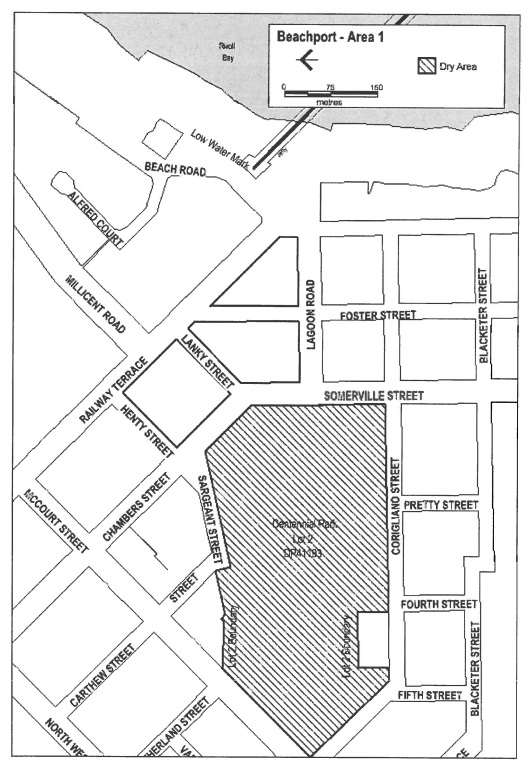 Made by the Liquor and Gambling Commissioneron 31 October 2022Liquor Licensing Act 1997South AustraliaLiquor Licensing (Dry Areas) Notice 2022under section 131(1a) of the Liquor Licensing Act 19971—Short titleThis notice may be cited as the Liquor Licensing (Dry Areas) Notice 2022.2—CommencementThis notice comes into operation on 26 December 2022.3—Interpretation(1)	In this notice—principal notice means the Liquor Licensing (Dry Areas) Notice 2015 published in the Gazette on 5 January 2015, as in force from time to time.(2)	Clause 3 of the principal notice applies to this notice as if it were the principal notice.4—Consumption etc of liquor prohibited in dry areas(1)	Pursuant to Section 131 of the Act, the consumption and possession of liquor in the area described in the Schedule is prohibited in accordance with the provisions of the Schedule.(2)	The prohibition has effect during the periods specified in the Schedule.(3)	The prohibition does not extend to private land in the area described in the Schedule.(4)	Unless the contrary intention appears, the prohibition of the possession of liquor in the area does not extend to—(a)	a person who is genuinely passing through the place if—(i)	the liquor is in the original container in which it was purchased from licensed premises; and(ii)	the container has not been opened; or(b)	a person who has possession of the liquor in the course of carrying on a business or in the course of their employment by another person in the course of carrying on a business; or(c)	a person who is permanently or temporarily residing at premises near the public place and who enters the public place solely for the purpose of passing through it to enter those premises or who enters the public place from those premises for the purpose of leaving the place; or(d)	a person who possesses or consumes the liquor for sacramental or other similar religious purposes.Schedule—Beachport Area 21—Extent of prohibitionThe consumption of liquor is prohibited and the possession of liquor is prohibited.2—Period of prohibitionFrom 12 noon on 26 December 2022 to 12 noon on 2 January 2023.3—Description of areaThe area in and adjacent to Beachport comprising the following roads and other areas:(a)	Railway Terrace between the south-eastern boundary of McCourt Street and the north-western boundary of Beach Road;(b)	Chambers Street and Somerville Street between the south-eastern boundary of McCourt Street and the southern boundary of Lagoon Road;(c)	Lagoon Road between the eastern boundary of Somerville Street and the western boundary of Beach Road;(d)	Henty Street;(e)	Lanky Street;(f)	Foster Street between Railway Terrace and the southern boundary of Lagoon Road;(g)	the area commencing at the point at which the prolongation in a straight line of the southern boundary of Lagoon Road intersects the low water mark on the western side of Rivoli Bay, then westerly along that prolongation to the western boundary of Beach Road, then generally northerly, north-easterly and northerly along that boundary of Beach Road to the southern boundary of Alfred Court, then along the prolongation in a straight line of that southern boundary of Alfred Court to the low water mark on the western side of Rivoli Bay, then generally south-westerly along the low water mark to the point of commencement.Made by the Liquor and Gambling Commissioner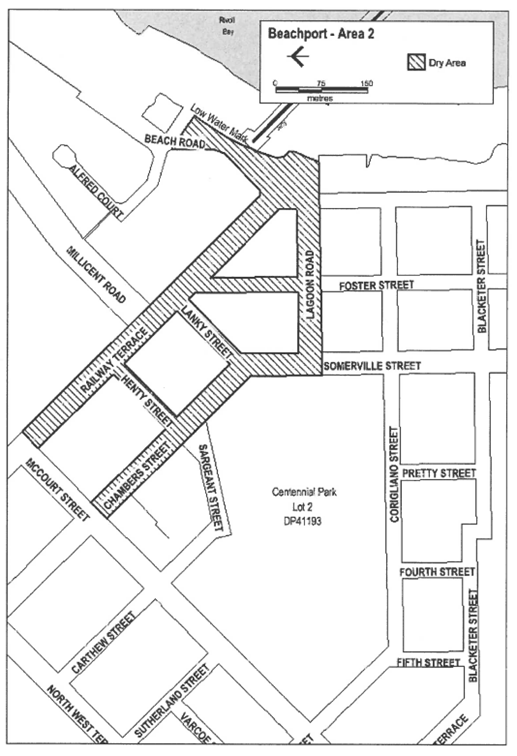 on 31 October 2022Mental Health Act 2009Authorised OfficersNOTICE is hereby given in accordance with Section 3(1) of the Mental Health Act 2009 that the Chief Psychiatrist has determined the following classes of persons as Authorised Officers commencing from 3 November 2022 to 3 May 2023.Name of LHN or other service:Absolute Medical Response (AMR) employed Registered Paramedics and Emergency Medical TechniciansDated: 3 November 2022Dr John BrayleyChief PsychiatristPartnership Regulations 2021Notice of Cancellation of Incorporated Limited PartnershipOn 21 September 2022, the Corporate Affairs Commission (the Commission) was given written notice by the incorporated limited partnership INNOVYZ VENTURE FUND 1, ILP (the partnership), being an incorporated limited partnership under the Partnership Act 1891 (the Act), of the completion of the winding up of the partnership. Pursuant to Regulation 12 of the Partnership Regulations 2021, the Commission DOES HEREBY GIVE NOTICE of the cancellation of registration of the partnership to take effect on the date of publication of this notice. Dated: 24 October 2022Zoe ThomasAssistant Director, LicensingDelegate of the Corporate Affairs CommissionPetroleum and Geothermal Energy Act 2000Suspension of Petroleum Retention Licences—PRLs 50, 51, 52, 53, 54, 55, 56, 57, 58, 59, 60, 
61, 62, 63, 64, 65, 66, 67, 68, 69, 70, 71, 72, 74, 75 and 248Pursuant to Section 90 of the Petroleum and Geothermal Energy Act 2000, notice is hereby given that the abovementioned Petroleum Retention Licences (PRLs) have been suspended for the periods indicated below, pursuant to delegated powers dated 29 June 2018:1.	PRLs 50, 51, 52, 53, 54, 55, 56, 57, 58, 59, 60, 61, 62, 63, 64, 65, 66, 67, 68, 69, 70, 71, 72, 74 and 75 for the period from 12 November 2022 to 11 May 2023 inclusive; and2.	PRL 248 for the period from 3 December 2022 to 2 June 2023.•	PRLs 50, 58, 59, 67, 68, 69, 70, 71, 72 and 74 will now expire on 9 November 2023.•	PRLs 51, 52, 53, 54, 55, 56, 57, 60, 61, 62, 63, 64, 65 and 66 will now expire on 12 May 2025.•	PRL 75 will now expire on 12 May 2024.•	PRL 248 will now expire on 1 June 2024.Dated: 27 October 2022Nick PanagopoulosA/Executive DirectorEnergy Resources DivisionDepartment for Energy and MiningDelegate of the Minister for Energy and MiningPublic Corporations Act 1993Pursuant to Section 6Direction to the South Australian Water CorporationBackground:Pursuant to section 6 of the Public Corporations Act 1993, and sections 6 and 7(2)(f) of the South Australian Water Corporation Act 1994, the South Australian Water Corporation (SA Water) is subject to control and direction by its Minister, and has the functions conferred on it by its Minister.The South Australian Water Corporation Act 1994 is committed to the Minister for Climate, Environment and Water (the Minister) as per Gazettal notice dated 22 March 2018, p. 1256 (formerly the Minister for Environment and Water-title altered as per Gazettal notice dated 24 March 2022, p. 901).Pursuant to section 32 of the Water Industry Act 2012 (SA), Cape Jaffa Anchorage Essential Services (CJAES) has written to the Essential Services Commission of South Australia to surrender its retail licence for the provision of sewerage and non-drinking water services to residential and non-residential customers, with an effective surrender date of 31 October 2022.The Minister considers it appropriate to direct SA Water to temporarily take over the existing operations of Cape Jaffa Anchorage Essential Services (CJAES) and seek to investigate potential longer-term arrangements for non-drinking water and sewerage services with CJAES and its customers.Direction:I, Susan Close, Minister for Climate, Environment and Water, direct SA Water under section 6 of the Public Corporations Act 1993 to:use its best endeavours to obtain the agreement of Cape Jaffa Anchorage Essential Services, to temporarily take over the operation of non-drinking water and sewerage services to ensure continued operation to customers of CJAES as at 31 October 2022 - until 30 June 2023;once the above agreement has been obtained, take over the operation of non-drinking water and sewerage services to ensure continued operation to customers of CJAES as at 31 October 2022 - until 30 June 2023 and at existing prices, as outlined in Attachment 1;investigate longer-term arrangements for non-drinking water and sewerage at Cape Jaffa on a full cost recovery basis.For the avoidance of doubt and to the extent of any inconsistency, this direction overrides any other previous direction to SA Water under section 6 of the Public Corporations Act 1993 - with respect to customers of CJAES as at 31 October 2022.For the avoidance of doubt this direction is conditional upon SA Water having or acquiring the proper licencing and legal authority to comply with this direction.This Direction may be revoked at any time.Dated: 31 October 2022Hon Susan Close MPMinister for Climate, Environment and WaterAttachment 1Existing Prices for Customers of CJAES as at 31 October 2022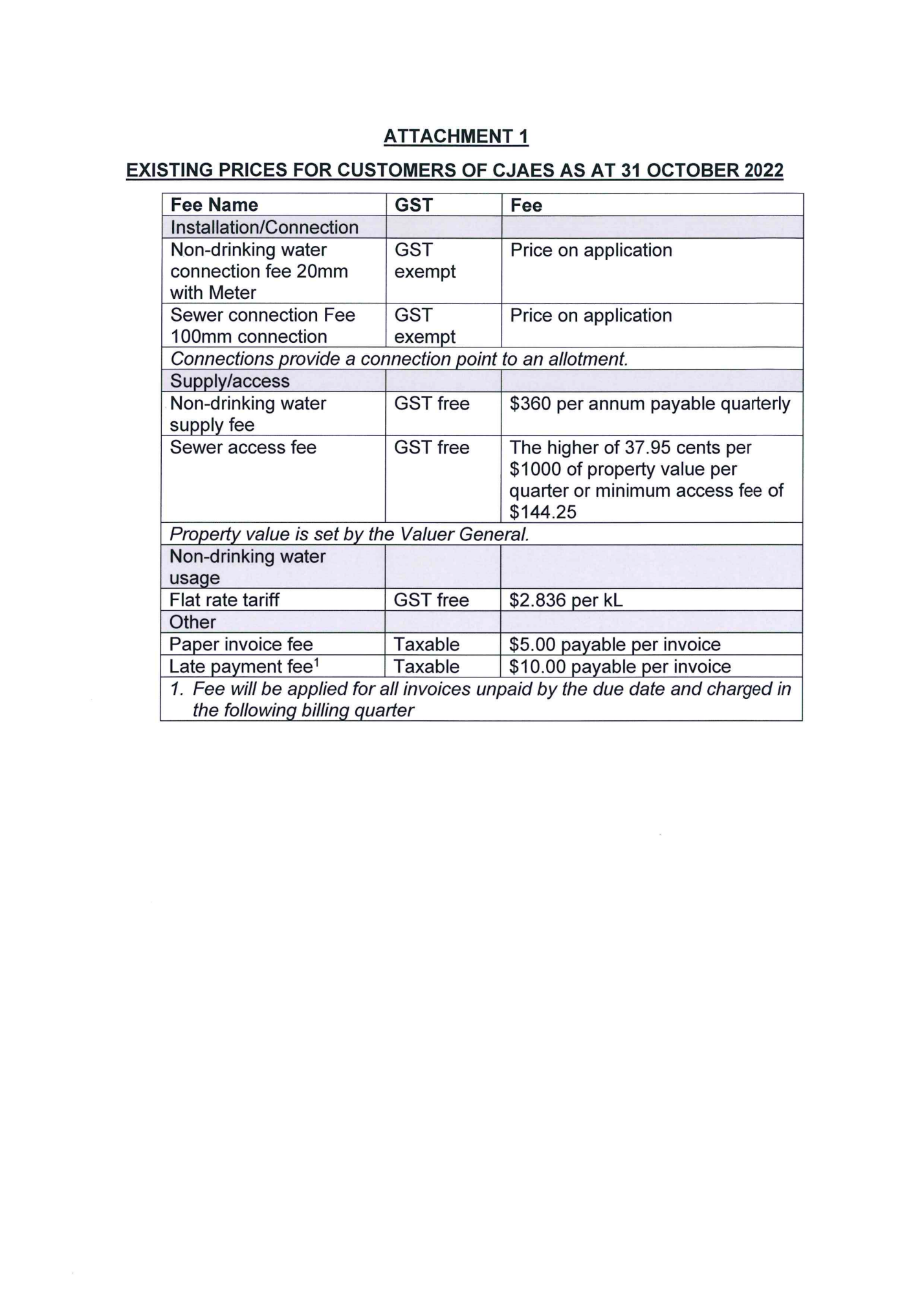 Remuneration Act 1990Report of the Remuneration Tribunal—No. 4 of 2022Overseas Accommodation and Daily AllowanceInternational Bar Association Annual Conference—Justice LiveseyIntroduction1.	On 19 September 2022, the Remuneration Tribunal (Tribunal) received an application and submission from the Honourable Justice Mark Livesey, President of the Court of Appeal of the Supreme Court of South Australia. Justice Livesey asked the Tribunal to make a Determination setting an overseas accommodation and daily allowance for his attendance at the International Bar Association Annual Conference being held in Miami from 30 October to 4 November 2022.2.	This specific Determination has been sought, as the Tribunal’s existing Determination for the payment of accommodation and meal allowances does not cover international travel. In recent years, the Tribunal’s practice has been to instead make specific Determinations for international travel, the last one being Determination 13 of 2019.The Review Process3.	Section 10(2) of the Remuneration Act 1990 (Act) provides that prior to the making of a Determination, the Tribunal must allow an affected person, or persons of an affected class, a reasonable opportunity to make submissions orally or in writing to the Tribunal.4.	Section 10(4) of the Act provides that the Honourable Premier of South, as the Minister responsible for the Act may intervene, personally or by counsel or other representative, in proceedings before the Tribunal for the purpose of introducing evidence, or making submissions, on any question relevant to the public interest.5.	On 20 September 2022, the Tribunal wrote to the Premier and the Judicial Remuneration Coordinating Committee (JRCC), to invite submissions by 17 October 2022 on this application.6.	The Tribunal also advertised its intention to consider this application on its website from 20 September 2022. Submissions were also invited by 17 October 2022.7.	On 17 October 2022, the JRCC provided a submission stating that it supported the application.8.	The Premier’s representative was provided an extension until 31 October 2022 to provide any submissions. On 25 October 2022, the Premier’s representative confirmed that the Premier did not intend to provide any submissions in respect of this application.9.	As indicated, Justice Livesey provided a submission with his application. In summary, Justice Livesey explained that:•	the Chief Justice of the Supreme Court of South Australia has approved his attendance at the conference•	the conference is for 6 days, but may be extended to 7 days•	he is seeking a daily allowance for a period of 9 days, comprising the outward flight day (1 day claimed), the conference days (6 days claimed), and return flight days (2 days claimed)•	consistent with the Commonwealth Remuneration Tribunal (Official Travel) Determination 2019, he seeks a daily allowance set by reference to the most recent Australian Taxation Office determination (TD 2022/10) concerning reasonable meals and incidentals, and reimbursement for accommodation which is of a standard reasonably equivalent to that provided to him in Australia for official duties•	as his salary is above $237,531, the relevant daily allowance for the United States of America is A$355•	he intends to book a room at one of the conference hotels at a cost of USD$341 per night10.	The Tribunal has observed that the Commonwealth Remuneration Tribunal (Official Travel) Determination 2019 has since been replaced by the Commonwealth Remuneration Tribunal (Official Travel) Determination 2022. That updated version refers to the current Australian Taxation Office determination (TD 2022/10) identified by Justice Livesey.Consideration and Conclusion11.	The Tribunal has previously dealt with requests made for the determination of overseas travel entitlements according to the unique circumstances of each instance of travel, so that any Determination made by the Tribunal is limited in effect to each such circumstance. In the Tribunal’s view, that approach continues to be appropriate, given that the necessity for judicial officers to travel internationally in the course of their official duties is infrequent.12.	The Tribunal considers that accommodation and daily allowance provisions are appropriately payable in circumstances whereby there is an official requirement for international travel by a Judge or Magistrate in the course of his or her duties as a judicial officer. The Tribunal is satisfied that Justice Livesey’s attendance at the International Bar Association Annual Conference fits this description, noting the Chief Justice’s approval of his attendance.13.	The Tribunal is also satisfied that the Commonwealth Remuneration Tribunal (Official Travel) Determination 2022 sets a reasonable basis for determining an appropriate overseas daily allowance for meals and incidentals and entitlement to accommodation for this trip.14.	With respect to accommodation, the Tribunal notes that while it usually would have been appropriate for the State to have booked and paid direct for the accommodation, that was not possible given no Determination of the Tribunal had been made by the time accommodation needed to be booked. Therefore in the circumstances it is appropriate for Justice Livesey to be reimbursed for his conference accommodation, provided it was of a standard reasonably equivalent to that provided to him in Australia for official duties.15.	Accordingly, the accompanying Determination provides for a daily allowance and reimbursement of accommodation expenses as sought.Operative Date16.	The accompanying Determination will operate from 19 September 2022, being the date the application was received.Dated: 28 October 2022Matthew O’CallaghanPresidentDeborah BlackMemberPeter de Cure AMMemberRemuneration Act 1990Determination of the Remuneration Tribunal—No. 4 of 2022Overseas Accommodation and Daily AllowanceInternational Bar Association Annual Conference—Justice LiveseyScope of Determination1.	This Determination applies to the Honourable Justice Mark Livesey, President of the Court of Appeal of the Supreme Court of South Australia.Determination2.	Justice Livesey will be entitled to the following, in respect of his attendance at the International Bar Association Annual Conference being held in Miami from 30 October to 4 November 2022:(a)	a daily allowance of A$355 set by reference to the most recent Australian Taxation Office taxation determination (TD 2022/10) concerning reasonable meals and incidentals. This will be for the 9 days claimed, or 10 if the conference extends for an additional day.(b)	reimbursement for his accommodation directly associated with his attendance at the conference, provided the reimbursement does not exceed the costs of accommodation of a standard reasonably equivalent to that provided to him in Australia for official duties (as determined by the Chief Justice of the Supreme Court).Date of Operation3.	This Determination will operate from 19 September 2022.Dated: 28 October 2022Matthew O’CallaghanPresidentDeborah BlackMemberPeter de Cure AMMemberRoad Traffic Act 1961Authorisation to Operate Breath Analysing InstrumentsI, GRANT STEVENS, Commissioner of Police, do hereby notify that on and from 17 October 2022, the following persons were authorised by the Commissioner of Police to operate breath analysing instruments as defined in and for the purposes of the:•	Road Traffic Act 1961;•	Harbors and Navigation Act 1993;•	Security and Investigation Industry Act 1995; and•	Rail Safety National Law (South Australia) Act 2012.Dated: 3 November 2022Grant StevensCommissioner of PoliceReference: 2022-0124Security and Investigation Industry Act 1995ExemptionTAKE notice that pursuant to Section 33 of the Security and Investigation Industry Act 1995, I, Dini Soulio, as delegate for the Minister for Consumer and Business Affairs, do hereby exempt Thomas David Richardson, from compliance with Section 9(1)(d) of the Security and Investigation Industry Act 1995 with regards to Section 3(2)(a)(i) of the Security and Investigation Industry Act 1995, insofar as Mr Richardson was convicted of an offence of a type described in Regulation 6(1) of the Security and Investigation Industry Regulations 2011 on 17 November 1995.Dated: 31 October 2022Dini SoulioCommissioner for Consumer AffairsAs delegate for the Minister for Consumer and Business AffairsSOUTH AUSTRALIAN CIVIL AND ADMINISTRATIVE TRIBUNALSACAT Reference Number: 2022/SA003118Notice of Renewal of ExemptionBefore Tribunal Member Alex LazarevichI HEREBY certify that on the 1 of November 2022, the South Australian Civil and Administrative Tribunal, on application of THE STATE OF SOUTH AUSTRALIA (Chief Executive, Department for Health & Ageing), made the following orders for renewal of an exemption:An exemption is granted to the State of South Australia, (Chief Executive, Department for Health and Wellbeing) and members of the AHCSA from the provisions of sections 30(1), 52(1) and 103(1) of the Equal Opportunity Act 1984 for a period of three years to enable the State of South Australia and members of the AHCSA to advertise for Aboriginal and Torres Strait Islander persons, including Aboriginal and Torres Strait Islander persons of a specific gender (men and/or women), to apply for positions which undertake Aboriginal and/or Torres Strait Islander Health Worker roles and functions including Aboriginal and/or Torres Strait Islander Health Practitioner, Aboriginal and/or Torres Strait Islander Health Worker (Clinical), Aboriginal Health Worker, Aboriginal, Cultural Consultant, Aboriginal Mental Health Worker, Aboriginal Mental Health Consultant, Aboriginal Hospital Liaison Officer, Aboriginal Social and Emotional Wellbeing Worker, Aboriginal Maternal and Infant Care Worker, Director and Manager of Aboriginal Health, Aboriginal Patient Pathway Officer, and Aboriginal Project/Program Officer, Aboriginal Disability Liaison Officer, Aboriginal Administration Officer/Trainee, Aboriginal Alcohol and Other Drug Workers, Aboriginal Assistant in Nursing, Aboriginal Allied Health Practitioner, Aboriginal Allied Health Assistant Trainee, Aboriginal Board Members, Aboriginal Child and Mental Health Worker, Aboriginal Children’s Health and Development Practitioner/Trainee, Aboriginal Enrolled Nurse, Aboriginal Environmental Health Worker, Aboriginal Executive Assistant, Aboriginal Family Recourse Worker, Aboriginal Health Services Coordinator, Aboriginal Health Team Leader, Aboriginal Human Resources Officer, Aboriginal Maternal and Infant Care Practitioner/Trainee, Aboriginal Mental Health Cultural Worker, Aboriginal Chronic Disease Worker, Aboriginal Mental Health Cultural Advisor, Aboriginal Mental Health Nurse, Aboriginal Mental Health Nurse Practitioner, Aboriginal Midwife, Aboriginal Registered Nurse, Aboriginal Transport Officer) and to prefer Aboriginal and Torres Strait Islander applicants, including Aboriginal and Torres Strait Islander applicants of a specific gender (men and/or women), in offering employment in such positions, and to appoint Aboriginal and/or Torres Strait Islander applicants to such positions.The above exemption is to remain in force for a period of 3 years commencing on 1 November 2022.Dated: 1 November 2022Principal RegistrarSouth Australian Civil and Administrative TribunalSouth Australian Public Health Act 2011Section 90EExpiry of the Emergency Management (COVID-19 Requirements) (Consolidated Measures) Direction 2022PreambleSection 90E(1)(a) of the South Australian Public Health Act 2011 provides that the Minister for Health and Wellbeing may, by notice in the Gazette, fix a day or days on which a direction under Section 90C, or specified provisions of such a direction, will expire.NoticePursuant to Section 90E(1)(a) of the Act, I fix 12:01am on Friday, 28 October 2022 as the day on which the Emergency Management (COVID-19 Requirements) (Consolidated Measures) Direction 2022 will expire.Dated: 27 October 2022Christopher James Picton, MPMinister for Health and WellbeingThe District Court of South Australia Port Augusta Circuit Court Sheriff’s Office, Adelaide, 8 November 2022IN pursuance of a precept from the District Court to me directed, I do hereby give notice that the said Court will sit as a Court of Oyer and Terminer and General Gaol Delivery at the Courthouse at Port Augusta on the day and time undermentioned and all parties bound to prosecute and give evidence and all jurors summoned and all others having business at the said Court are required to attend the sittings thereof and the order of such business will be unless a Judge otherwise orders as follows:	Tuesday 8 November at 10 a.m. on the first day of the sittings the only business taken will be the arraignment of prisoners in gaol and the passing of sentences on prisoners in gaol committed for sentence; the surrender of prisoners on bail committed for sentence; the surrender of persons in response to ex officio informations or of persons on bail and committed for trial who have signified their intentions to plead guilty and the passing of sentences for all matters listed for disposition by the District Court.	Juries will be summoned for 7 November 2022 and persons will be tried on this and subsequent days of the sittings.Prisoners in H.M. Gaol and on bail for sentence and for trial at the sittings 
of the Port Augusta Courthouse, commencing 8 November 2022.Prisoners on bail must surrender at 10 a.m. of the day appointed for their respective trials. If they do not appear when called upon their recognizances and those of their bail will be estreated and a bench warrant will be issued forthwith.By order of the Court,A. GransdenSheriffWater Industry Act 2012Pursuant to Section 108(1)Exemption to be granted to Cape Jaffa Anchorage Essential Services Pty Ltd1.	Pursuant to section 108(1) of the Water lndustry Act 2012, the Essential Services Commission (Commission), with the approval of the Minister for Environment and Water, grants Cape Jaffa Anchorage Essential Services Pty Ltd (ACN 121 838 686) an exemption from the application of Part 4 of the Water lndustry Act 2012 in relation to the retailing of water services, specifically the sale and supply of non-drinking water and associated infrastructure, to residential and non-residential customers within the Cape Jaffa Anchorage Essential Services boundary.2.	The exemption applies from 1 November 2022 to 30 June 2023 (inclusive), unless the Commission revokes or varies the exemption, or the Minister revokes the approval given under section 108(1) of the Water Industry Act 2012, on an earlier date.3.	Pursuant to section 108(3) of the Water lndustry Act 2012, the Commission has determined that, for the purposes of section 68 of the Water Industry Act 2012, Cape Jaffa Anchorage Essential Services Pty Ltd is to be treated as a 'water industry entity', as that term is defined in the Water Industry Act 2012.4.	The grant of this exemption from the requirement to hold a licence, pursuant to section 108(1) of the Water Industry Act 2012, is subject to the following conditions:a.	Prior to any changes occurring, Cape Jaffa Anchorage Essential Services Pty Ltd must inform the Commission and the Technical Regulator in writing of any changes to the water operations being undertaken, including, the cessation of supplying the service or the provision of additional water services, and submit to any additional assessments as required.b.	Cape Jaffa Anchorage Essential Services Pty Ltd must participate in an Ombudsman Scheme, if requested by the Commission in writing.c.	Cape Jaffa Anchorage Essential Services Pty Ltd must provide to the Commission any information reasonably sought by the Commission from time to time.d.	Cape Jaffa Anchorage Essential Services Pty Ltd must hold appropriate and adequate insurance of kinds and levels reflective of the nature of the operations carried out under this exemption and the risks associated with those operations.This exemption was granted by the Commission on the date specified below, subject to the approval of the Minister for Environment and Water.Dated: 19 October 2022Natasha CheshireActing Chief Executive Officer and Commission Authorised SignatoryI approve the exemption granted by the Commission on the date specified below.Dated: 31 October 2022The COMMON SEAL of the MINISTER FOR ENVIRONMENT AND WATER was hereunto affixed by authority of the MINISTER FOR ENVIRONMENT AND WATER in the presence of:Josh VinesWitnessLocal Government InstrumentsCity of OnkaparingaExclusion of Land from Classification as Community LandNotice is hereby given that pursuant to Sections 193(4)(a) and (b) and 193(6)(a) of the Local Government Act 1999 (SA), the City of Onkaparinga at its adjourned meeting of 16 August 2022 held on 23 August 2022, resolved that should the Hopgood Theatre be brought under the care, control and management of the Council by way of a transfer or lease the following land be excluded from Classification as Community Land:•	Portion of Allotment 301 in Deposited Plan 55049 comprised in Certificate of Title Volume 5810 Folio 417Dated: 3 November 2022Julia GrantActing Chief Executive OfficerCity of Victor HarborExemption of Land from Classification as Community LandNOTICE is hereby given that Council at its meeting held on 29 January 2019, resolved pursuant to section 193(4)(a) of the Local Government Act 1999 that the land referred to as Allotment 99 and created via land division 453/D024/16 and then contained in:Certificate of Titles: Volume 6220 Folio 605, Allotment 99be excluded from the classification as Community Land.Dated: 2 November 2022K. RokicinskiActing Chief Executive OfficerCity of Victor HarborExemption of Land from Classification as Community LandNOTICE is hereby given that Council at its special council meeting held on 30 September 2019, resolved pursuant to section 193(4)(a) of the Local Government Act 1999 that the land contained in:Certificate of Titles: Volume 5112 Folio 88, Allotment 3be excluded from the classification as Community Land.Dated: 2 November 2022K. RokicinskiActing Chief Executive OfficerCity of Victor HarborExemption of Land from Classification as Community LandNOTICE is hereby given that Council at its special council meeting held on 30 September 2019, resolved pursuant to section 193(4)(a) of the Local Government Act 1999 that the land contained in:Certificate of Titles: Volume 5377 Folio 272, Allotment 39be excluded from the classification as Community Land.Dated: 2 November 2022K. RokicinskiActing Chief Executive OfficerWattle Range CouncilLiquor Licencing Act 1997Short Term Dry Area—Beachport Area 3South AustraliaLiquor Licensing (Dry Areas) Notice 2022Under Section 131(1a) of the Liquor Licensing Act 19971—Short titleThis notice may be cited as the Liquor Licensing (Dry Areas) Notice 2022.2—CommencementThis notice comes into operation on 31 December 2022.3—Interpretation(1)	In this notice—principal notice means the Liquor Licensing (Dry Areas) Notice 2015 published in the Gazette on 5 January 2015, as in force from time to time.(2)	Clause 3 of the principal notice applies to this notice as if it were the principal notice.4—Consumption, etc. of liquor prohibited in dry areas(1)	Pursuant to Section 131 of the Act, the consumption and possession of liquor in the area described in the Schedule is prohibited in accordance with the provisions of the Schedule.(2)	The prohibition has effect during the periods specified in the Schedule.(3)	The prohibition does not extend to private land in the area described in the Schedule.(4)	Unless the contrary intention appears, the prohibition of the possession of liquor in the area does not extend to—(a)	a person who is genuinely passing through the area if—(i)	the liquor is in the original container in which it was purchased from licensed premises; and(ii)	the container has not been opened; or(b)	a person who has possession of the liquor in the course of carrying on a business or in the course of his or her employment by another person in the course of carrying on a business; or(c)	a person who is permanently or temporarily residing at premises within the area or on the boundary of the area and who enters the area solely for the purpose of passing through it to enter those premises or who enters the area from those premises for the purpose of leaving the area.Schedule—Beachport Area 31—Extent of prohibitionThe consumption of liquor is prohibited and the possession of liquor is prohibited.2—Period of prohibitionFrom 12 noon on 31 December 2022 to 12 noon on 1 January 2023.3—Description of areaThe area in and adjacent to Beachport comprising the following roads and other areas—(a)	Beach Road between the property boundaries and low water marker, from the Lake George Outlet up to and including Glenn Point;(b)	The Beachport Jetty;(c)	All breakwaters/groins and Beachport Boat Ramp off Beach Road.Dated: 31 October 2022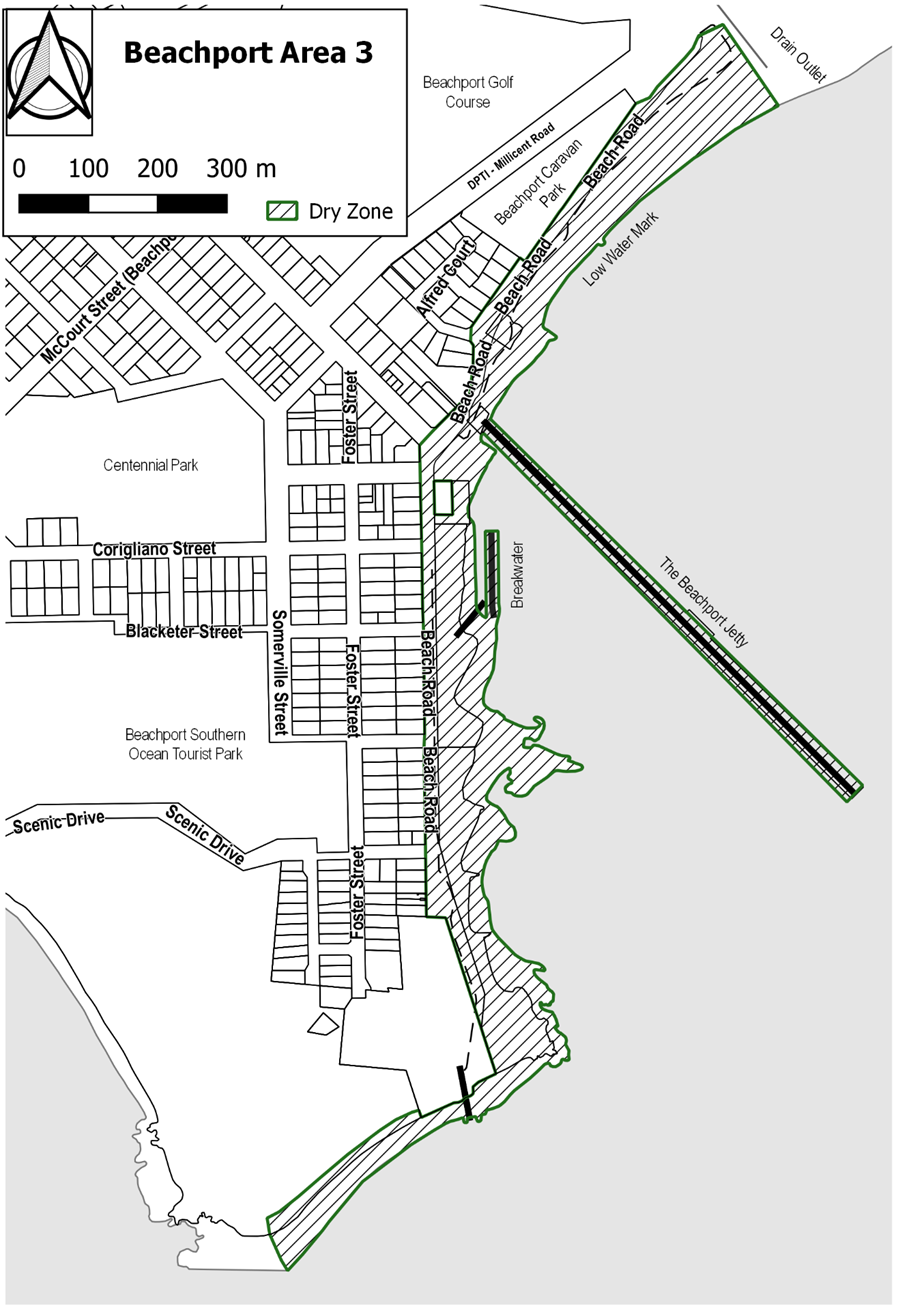 B. J. GowerChief Executive OfficerPublic NoticesSale of PropertyWarrant of SaleAuction Date: Wednesday, 23 November 2022 at 11:00amLocation: 83A Graves Street, Kadina, 5554 South AustraliaNotice is hereby given that on the above date at the time and place stated, by virtue of the Warrant of Sale issued out of the Supreme Court of South Australia, Action No: SCCIV 1303 of 2017 directed to the Sheriff of South Australia in an action wherein Anthony Christopher Matthews is the Applicant and Jacqueline Robin Sellars is the Respondent, I Angela Gransden, Sheriff of the State of South Australia, will by my auctioneer, Wardle Co Real Estate of Kadina, make sale of the estate, right, title or interest whatsoever it may be of the Respondent, Jacqueline Robin Sellars the registered proprietor of an estate in fee simple in the following:That piece of land situated in the area named Kadina, being 83A Graves Street, Kadina, Hundreds of Kadina and Wallaroo, being the property comprised in Certificate of Title Register Book Volume 5933 Folio 530.Further particulars from the auctioneers:Brenton BrindWardle Co Real Estate6A Graves StreetKADINA SA 5554Telephone 0408 955 182Dated: 3 November 2022Angela GransdenSheriff of the State of South AustraliaTrustee Act 1936Public TrusteeEstates of Deceased PersonsIn the matter of the estates of the undermentioned deceased persons:CARTER Geoffrey Thomas late of 2-10 First Street Brompton of no occupation who died 10 April 2022CASS Arthur Bernard late of 7 Newton Street Whyalla Retired Business Proprietor who died 7 May 2014DART Eleanor Anne late of 5 Leisure Court Fulham Gardens Retired Library Assistant who died 11 January 2022GARRAHY Christopher Stephen late of 208 South Terrace Adelaide Computer Programmer who died 16 September 2021GRIMWADE Brenda Anne late of 267-271 Lower Plenty Road Rosanna VIC Retired Social Worker who died 25 January 2022HOOPER Gwendoline Barbara late of 360 Glen Osmond Road Myrtle Bank Retired Sales Representative who died 23 June 2022Notice is hereby given pursuant to the Trustee Act 1936, the Inheritance (Family Provision) Act 1972 and the Family Relationships Act 1975 that all creditors, beneficiaries, and other persons having claims against the said estates are required to send, in writing, to the office of Public Trustee at GPO Box 1338, Adelaide 5001, full particulars and proof of such claims, on or before the 2 December 2022 otherwise they will be excluded from the distribution of the said estate; and notice is also hereby given that all persons indebted to the said estates are required to pay the amount of their debts to the Public Trustee or proceedings will be taken for the recovery thereof; and all persons having any property belonging to the said estates are forthwith to deliver same to the Public Trustee.Dated: 3 November 2022N. S. RantanenPublic TrusteeNotice SubmissionThe South Australian Government Gazette is published each Thursday afternoon.Notices must be emailed by 4 p.m. Tuesday, the week of publication.Submissions are formatted per the gazette style and a proof will be supplied prior to publication, along with a quote if applicable. Please allow one day for processing notices.Alterations to the proof must be returned by 4 p.m. Wednesday.Gazette notices must be submitted as Word files, in the following format:	Title—the governing legislation	Subtitle—a summary of the notice content	Body—structured text, which can include numbered lists, tables, and images	Date—day, month, and year of authorisation	Signature block—name, role, and department/organisation authorising the noticePlease provide the following information in your email:	Date of intended publication	Contact details of the person responsible for the notice content	Name and organisation to be charged for the publication—Local Council and Public notices only	Purchase order, if required—Local Council and Public notices onlyEmail:	governmentgazettesa@sa.gov.auPhone:	(08) 7109 7760Website:	www.governmentgazette.sa.gov.auAll instruments appearing in this gazette are to be considered official, and obeyed as suchPrinted and published weekly by authority of C. McArdle, Government Printer, South Australia$8.15 per issue (plus postage), $411.00 per annual subscription—GST inclusiveOnline publications: www.governmentgazette.sa.gov.auColumn AColumn BThe whole of the Counties of: Adelaide, Albert, Alfred, Buccleuch, Buckingham, Cardwell, Carnarvon, Chandos, Daly, Fergusson, Flinders, Gawler, Grey, Hindmarsh, MacDonnell, Musgrave, Robe, Russell and Sturt.The whole of the Hundreds of:Andrews, Anna, Appila, Bagot, Baroota,  Belvidere, Blyth, Booleroo, Boonerdo, Boothby, Booyoolie, Boucaut, Brooker, Bundaleer, Butler, Campoona, Caralue, Clare, Cocata, Cootra, Crystal Brook, Darke, Darling, Dixson, Downer, Dutton, Everard, Fisher, Gilbert, Goyder, Hall, Hambidge, Hanson, Hart, Hawker, Hincks, Howe, Jellicoe, Kappakoola, Kapunda, Koolunga, Light, Mann, Milne, Moody, Moorooroo, Murlong, Napperby, Narridy, Nicholls, Nuriootpa, OH (Kimba), Palkagee, Pascoe, Pirie, Playford, Roberts, Rudall, Saddleworth, Skurray, Smeaton, Stanley, Stow, Telowie, Tooligie, Upper Wakefield, Verran, Wandearah, Warramboo, Wilton, Wongyarra, Yackamoorundie, Yadnarie and Yangya.The whole of the Hundreds of Addison, Anne, Apoinga, Ayers, Baldina, Barna, Beatty, Belalie, Black Rock Plain, Bower, Bright, Brownlow, Caltowie, Campbell, Carina, Chandada, Charleston, Condada, Coomooroo, Coonatto, Copley, Cortlinye, Cultana, Cungena, Davenport, Eba, English, Finlayson, Forrest, Gillen, Glynn, Gregory, Hallett, Hay, Heggaton, Hill, Inkster, James, Jamieson, Jenkins, Julia Creek, Kaldoonera, Karcultaby, Katarapko, Kelly, Kingston, Koongawa, Kooringa, Loveday, Mamblin, Mangalo, Mannanarie, McGregor, Miltalie, Minbrie, Minnipa, Mongolata, Moorkitabie, Moseley, Murray, Neales, OH (Elliston), Palabie, Panitya, Peella, Pekina, Pildappa, Pinbong, Pinda, Pinkawillinie, Pordia, Poynton, Pygery, Randell, Reynolds, Ripon, Rounsevell, Scott, Solomon, Tarcowie, Tarlton, Terowie, Travers, Wallanippie, Wallis, Walloway, Wannamana, Warren, Waterloo, Whyte, Willochra, Willowie, Winninowie, Witera, Woolundunga, Wrenfordsley, Wright, Wudinna, Yalanda, Yaninee and Yongala.Column 1Column 2Column 3Column 4Column 5Product NameContainer 
SizeContainer
TypeApproval HolderCollection
ArrangementsGatorade Green Apple600mlPETAsahi Beverages Pty LtdStatewide RecyclingSolo Lemon Lime Flavour Zero Sugar600mlPETAsahi Beverages Pty LtdStatewide RecyclingSolo Lemon Lime Flavour Zero Sugar1,250mlPETAsahi Beverages Pty LtdStatewide RecyclingSolo Lemon Lime Flavour Zero Sugar375mlAluminiumAsahi Beverages Pty LtdStatewide RecyclingMountain Goat Very Enjoyable Beer500mlAluminiumAsahi Premium Beverages Pty LtdMarine Stores LtdVodka Cruiser Free Zero Sugar Melon Lime275mlGlassAsahi Premium Beverages Pty LtdMarine Stores LtdVodka Cruiser It’s Your Sour Apple275mlGlassAsahi Premium Beverages Pty LtdMarine Stores LtdBizzarro Australiano Bizzarro Bitter Maidenii Aperitivo With Vermouth & Soda250mlAluminiumAustralian Wine CompanyStatewide RecyclingMinistry of Beer Blonde Sour With Peach Limited Release750mlGlassBC Reimann Pty Ltd t/as Ministry of BeerMarine Stores LtdMinistry of Beer Golden Sour With Passionfruit Limited Release750mlGlassBC Reimann Pty Ltd t/as Ministry of BeerMarine Stores LtdMinistry of Beer Hefeweizen German Wheat Beer Limited Release500mlAluminiumBC Reimann Pty Ltd t/as Ministry of BeerMarine Stores LtdMinistry of Beer Moorak Hybrid750mlGlassBC Reimann Pty Ltd t/as Ministry of BeerMarine Stores LtdMinistry of Beer Strawberries And Cream Imperial Sour Limited Release500mlAluminiumBC Reimann Pty Ltd t/as Ministry of BeerMarine Stores LtdDaily Juice Co Green Blend With Plant Protein No Added Sugar300mlPETBDD Australia Pty LtdMarine Stores LtdDaily Juice Co Mango Blend With Plant Protein No Added Sugar300mlPETBDD Australia Pty LtdMarine Stores LtdDaily Juice Co Orange Juice Pulp Free 
No Added Sugar300mlPETBDD Australia Pty LtdMarine Stores LtdDaily Juice Co Tropical Juice No Added Sugar300mlPETBDD Australia Pty LtdMarine Stores LtdFarmers Union Plus Pourable Yogurt Mango750gHDPEBDD Australia Pty LtdMarine Stores LtdFarmers Union Plus Pourable Yogurt Plain750gHDPEBDD Australia Pty LtdMarine Stores LtdBarossa Distilling Co Australian Garden 
Gin & Tonic250mlAluminiumBarossa Distilling Company Pty LtdMarine Stores LtdBeer No Evil The House of Mirrors NZ 
Hazy Session375mlAluminiumBeernoevil Pty LtdMarine Stores LtdBeneficial Beer Co Stone Cold Lager 
Non Alcoholic375mlAluminiumBeneficial BeerStatewide RecyclingBig Shed Brewing Smash Gordon Flavour of the Universe Smash Pale Ale375mlAluminiumBig Shed Brewing Concern Pty LtdMarine Stores LtdBig Shed Brewing Triple M 104.7 Aussie Pale375mlAluminiumBig Shed Brewing Concern Pty LtdMarine Stores LtdBlend Etiquette Little Bitter Plum & Tonic250mlAluminiumBlend Etiquette Pty LtdStatewide RecyclingEB Games Is Having A Soda300mlGlassBluegem Southbrook 
Pty Ltd (The Trustee 
for The Cavanagh 
Family Trust) TAS 
Cooks Soft DrinksStatewide RecyclingBuderim Bioactive Ginger + Shots350mlGlassBuderim Foods Pty LtdMarine Stores LtdBuderim Ginger Ale Smooth & Dry Alcoholic Ginger Ale No Sugar250mlAluminiumBuderim Foods Pty LtdMarine Stores LtdBuderim Ginger Australian Ginger Juice Shots350mlGlassBuderim Foods Pty LtdMarine Stores LtdBuderim Ginger Authentic Jamu Shots Ginger Turmeric Lime & Pepper350mlGlassBuderim Foods Pty LtdMarine Stores LtdBuderim Ginger Beer + Lime Alcoholic 
No Sugar330mlAluminiumBuderim Foods Pty LtdMarine Stores LtdBuderim Ginger Beer Real Alcoholic Ginger Beer No Sugar250mlAluminiumBuderim Foods Pty LtdMarine Stores LtdCascade Brewery Sparkling Pale Ale375mlGlassCarlton & United Breweries Pty LtdMarine Stores LtdSpill Easy Going Lager375mlAluminiumCarlton & United Breweries Pty LtdMarine Stores LtdRIO Classic Blueberry + Vodka Flavour275mlGlassCasapania Trading Pty LtdFlagcan DistributorsRIO Classic Sea Salt + Lychee + Vodka Flavour275mlGlassCasapania Trading Pty LtdFlagcan DistributorsRIO Classic Strawberry & Vodka Flavour275mlGlassCasapania Trading Pty LtdFlagcan DistributorsRIO Light Sour Plum Drink & Rum Flavour330mlAluminiumCasapania Trading Pty LtdFlagcan DistributorsRIO Light Strawberry Lactobacillus & Vodka Flavour330mlAluminiumCasapania Trading Pty LtdFlagcan DistributorsCoffin Bay Spirits High Tide Gin & Tonic250mlAluminiumCoffin Bay Distillery 
Pty Ltd t/as Coffin 
Bay SpiritsStatewide RecyclingMythos Premium Hellenic Beer330mlGlassCoopers Brewery LimitedMarine Stores LtdReDrinks ReFocus Zero Sugar Tropical Crush Mind and Body330mlAluminiumCreative Holdings (Aust) Pty LtdStatewide RecyclingReDrinks ReNew Zero Sugar Wild Fruits 
Skin and Glow330mlAluminiumCreative Holdings (Aust) Pty LtdStatewide RecyclingReDrinks Relax Zero Sugar Calm and Clear330mlAluminiumCreative Holdings (Aust) Pty LtdStatewide RecyclingDainton Beer Bloodzilla 2022 Double 
Blood Orange NEIPA355mlAluminiumDaicom Australia Pty Ltd t/as Dainton BreweryStatewide RecyclingDainton Beer Mega Drive West Coast IIIPA355mlAluminiumDaicom Australia Pty Ltd t/as Dainton BreweryStatewide RecyclingDainton Beer RRAWWWGGR Big Chewy 
Red IPA440mlAluminiumDaicom Australia Pty Ltd t/as Dainton BreweryStatewide RecyclingDainton Beer Red Eye Rye Red IPA440mlAluminiumDaicom Australia Pty Ltd t/as Dainton BreweryStatewide RecyclingDainton Beer Short ‘N’ Sweet Gingerbread Cookie Stout355mlAluminiumDaicom Australia Pty Ltd t/as Dainton BreweryStatewide RecyclingDeeds Brewing A Million Bright Ambassadors Of Morning Wet Hopped Pilsner440mlAluminiumDeeds Group Pty LtdMarine Stores LtdDeeds Brewing 1.21 Gigawatts Hazy Pale440mlAluminiumDeeds Group Pty LtdMarine Stores LtdDeeds Brewing A Quiet Deed DIPA440mlAluminiumDeeds Group Pty LtdMarine Stores LtdDeeds Brewing A Quiet Deed Mint Chocolate Imperial Stout440mlAluminiumDeeds Group Pty LtdMarine Stores LtdDeeds Brewing Add To Batter Slowly Imperial Pastry Stout375mlAluminiumDeeds Group Pty LtdMarine Stores LtdDeeds Brewing Al Fresco Italian Pilsner440mlAluminiumDeeds Group Pty LtdMarine Stores LtdDeeds Brewing And Everything Under The Sun Is In Tune NEIPA440mlAluminiumDeeds Group Pty LtdMarine Stores LtdDeeds Brewing Any Given Brew Day DDH IPA440mlAluminiumDeeds Group Pty LtdMarine Stores LtdDeeds Brewing As You Wish Pale Ale440mlAluminiumDeeds Group Pty LtdMarine Stores LtdDeeds Brewing Aspects Of Nature NZ IPA440mlAluminiumDeeds Group Pty LtdMarine Stores LtdDeeds Brewing Blond Belgian Blond440mlAluminiumDeeds Group Pty LtdMarine Stores LtdDeeds Brewing Building Bridges Mocha Imperial Pastry Stout440mlAluminiumDeeds Group Pty LtdMarine Stores LtdDeeds Brewing But Wait There’s More! Hazy DIPA440mlAluminiumDeeds Group Pty LtdMarine Stores LtdDeeds Brewing By The Glow of the Campfire S’More Imperial Stout440mlAluminiumDeeds Group Pty LtdMarine Stores LtdDeeds Brewing Cheat Code Hazy TIPA440mlAluminiumDeeds Group Pty LtdMarine Stores LtdDeeds Brewing Choose Your Own Adventure Hazy DIPA440mlAluminiumDeeds Group Pty LtdMarine Stores LtdDeeds Brewing Conductor’s Special Reserve Smoky Baltic Porter440mlAluminiumDeeds Group Pty LtdMarine Stores LtdDeeds Brewing Counter Clockwise Czech 
Dark Lager440mlAluminiumDeeds Group Pty LtdMarine Stores LtdDeeds Brewing Counterbalance Hazy Pale440mlAluminiumDeeds Group Pty LtdMarine Stores LtdDeeds Brewing Crackpot Theories Hazy IPA440mlAluminiumDeeds Group Pty LtdMarine Stores LtdDeeds Brewing DKAT Centennial Hazy DIPA440mlAluminiumDeeds Group Pty LtdMarine Stores LtdDeeds Brewing DKAT Vic Secret Hazy DIPA440mlAluminiumDeeds Group Pty LtdMarine Stores LtdDeeds Brewing Dark Deeds The First Horseman Imperial Stout440mlAluminiumDeeds Group Pty LtdMarine Stores LtdDeeds Brewing Dark Deeds The Second Horseman Imperial Stout440mlAluminiumDeeds Group Pty LtdMarine Stores LtdDeeds Brewing Dark Motives Limited Bourbon Barrel Aged Imperial Stout440mlAluminiumDeeds Group Pty LtdMarine Stores LtdDeeds Brewing Dark Seas Blended Akoya 
Oyster Stout440mlAluminiumDeeds Group Pty LtdMarine Stores LtdDeeds Brewing Dark Skies Dark Lager440mlAluminiumDeeds Group Pty LtdMarine Stores LtdDeeds Brewing Darker Motives Limited 
Bourbon Barrel Aged Imperial Stout440mlAluminiumDeeds Group Pty LtdMarine Stores LtdDeeds Brewing Darker Ritual BBA Imperial Stout with Cacao & Vanilla440mlAluminiumDeeds Group Pty LtdMarine Stores LtdDeeds Brewing Decadence Barrel Aged Mixed Culture Ale with Boysenberries375mlGlassDeeds Group Pty LtdMarine Stores LtdDeeds Brewing Decompression Hazy TIPA440mlAluminiumDeeds Group Pty LtdMarine Stores LtdDeeds Brewing Deeds Cider375mlAluminiumDeeds Group Pty LtdMarine Stores LtdDeeds Brewing Deeds XPA375mlAluminiumDeeds Group Pty LtdMarine Stores LtdDeeds Brewing Deeds Zero Alcohol Free 
Hazy IPA375mlAluminiumDeeds Group Pty LtdMarine Stores LtdDeeds Brewing Deep Cut Pilsner440mlAluminiumDeeds Group Pty LtdMarine Stores LtdDeeds Brewing Deregulate Tapioca Hazy Pale440mlAluminiumDeeds Group Pty LtdMarine Stores LtdDeeds Brewing Desperate Invocation BBA Imperial Stout440mlAluminiumDeeds Group Pty LtdMarine Stores LtdDeeds Brewing Dot Your T’s And Cross Your Eyes Hazy TIPA440mlAluminiumDeeds Group Pty LtdMarine Stores LtdDeeds Brewing Double Juice Train Double NEIPA440mlAluminiumDeeds Group Pty LtdMarine Stores LtdDeeds Brewing Double Lamington Imperial Brown Ale440mlAluminiumDeeds Group Pty LtdMarine Stores LtdDeeds Brewing Ephemeral Mixed Culture With Morello Sour Cherries750mlGlassDeeds Group Pty LtdMarine Stores LtdDeeds Brewing Extravagance Barrel Aged Mixed Culture Ale With Blueberries750mlGlassDeeds Group Pty LtdMarine Stores LtdDeeds Brewing Fiery Gates of Helles 
Helles Lager440mlAluminiumDeeds Group Pty LtdMarine Stores LtdDeeds Brewing Fortune And Glory Hazy IIPA440mlAluminiumDeeds Group Pty LtdMarine Stores LtdDeeds Brewing Fruta Fantasia Citrus Pale440mlAluminiumDeeds Group Pty LtdMarine Stores LtdDeeds Brewing Fuel Injection Summer Ale440mlAluminiumDeeds Group Pty LtdMarine Stores LtdDeeds Brewing Give Me Shelter BBA Imperial Stout With Pecans And Vanilla440mlAluminiumDeeds Group Pty LtdMarine Stores LtdDeeds Brewing Glorious Purpose Blended Imperial Stout With Cherries440mlAluminiumDeeds Group Pty LtdMarine Stores LtdDeeds Brewing Gravitas Hazy TIPA440mlAluminiumDeeds Group Pty LtdMarine Stores LtdDeeds Brewing Hail To The King Bourbon Barrel Aged Barleywine440mlAluminiumDeeds Group Pty LtdMarine Stores LtdDeeds Brewing Hive Mind DDH NEIPA440mlAluminiumDeeds Group Pty LtdMarine Stores LtdDeeds Brewing Hypercolour California IPA440mlAluminiumDeeds Group Pty LtdMarine Stores LtdDeeds Brewing Hypnotic Suggestion Hazy IPA440mlAluminiumDeeds Group Pty LtdMarine Stores LtdDeeds Brewing In Vino Veritas Hazy DIPA440mlAluminiumDeeds Group Pty LtdMarine Stores LtdDeeds Brewing Indulgence Barrel Aged Mixed Culture Ale With Morello Sour Cherries375mlGlassDeeds Group Pty LtdMarine Stores LtdDeeds Brewing Infernal Agreement BBA Imperial Stout440mlAluminiumDeeds Group Pty LtdMarine Stores LtdDeeds Brewing Input Strata West Coast IPA440mlAluminiumDeeds Group Pty LtdMarine Stores LtdDeeds Brewing Intergalactic Lovechild Vol 3 Sour Hazy DIPA440mlAluminiumDeeds Group Pty LtdMarine Stores LtdDeeds Brewing Iterations Blended Farmhouse Ale750mlGlassDeeds Group Pty LtdMarine Stores LtdDeeds Brewing Karl’s Big Day Out Merri Mashers IPA440mlAluminiumDeeds Group Pty LtdMarine Stores LtdDeeds Brewing Keyboard Warrior Hazy IPA440mlAluminiumDeeds Group Pty LtdMarine Stores LtdDeeds Brewing Knock On Wood Barrel 
Aged Pilsner440mlAluminiumDeeds Group Pty LtdMarine Stores LtdDeeds Brewing Lagahoo Tropical Stout440mlAluminiumDeeds Group Pty LtdMarine Stores LtdDeeds Brewing Lament Configuration Wheat DIPA440mlAluminiumDeeds Group Pty LtdMarine Stores LtdDeeds Brewing Lamington Ale Brown Ale440mlAluminiumDeeds Group Pty LtdMarine Stores LtdDeeds Brewing Lantern Hazy TIPA440mlAluminiumDeeds Group Pty LtdMarine Stores LtdDeeds Brewing Lexicon Lager440mlAluminiumDeeds Group Pty LtdMarine Stores LtdDeeds Brewing Life On The Bright Side Pale Ale375mlAluminiumDeeds Group Pty LtdMarine Stores LtdDeeds Brewing Liquid Breakfast Stout375mlAluminiumDeeds Group Pty LtdMarine Stores LtdDeeds Brewing Low Lying Clouds Hazy Pale440mlAluminiumDeeds Group Pty LtdMarine Stores LtdDeeds Brewing Low Spark Summer Ale440mlAluminiumDeeds Group Pty LtdMarine Stores LtdDeeds Brewing Ludicrous Speed TDH IPA440mlAluminiumDeeds Group Pty LtdMarine Stores LtdDeeds Brewing Maibock440mlAluminiumDeeds Group Pty LtdMarine Stores LtdDeeds Brewing Maximum Effort DDH IPA440mlAluminiumDeeds Group Pty LtdMarine Stores LtdDeeds Brewing Midwinter Vanilla Porter440mlAluminiumDeeds Group Pty LtdMarine Stores LtdDeeds Brewing Milk Bar Series Tropicana Imperial Cream Sour440mlAluminiumDeeds Group Pty LtdMarine Stores LtdDeeds Brewing Multi Pass Pale Ale440mlAluminiumDeeds Group Pty LtdMarine Stores LtdDeeds Brewing Naked Brunch Hazy Breakfast DIPA440mlAluminiumDeeds Group Pty LtdMarine Stores LtdDeeds Brewing Night Life Japanese Rice Lager440mlAluminiumDeeds Group Pty LtdMarine Stores LtdDeeds Brewing No Ticket Hazy DIPA440mlAluminiumDeeds Group Pty LtdMarine Stores LtdDeeds Brewing Nocturnal Farmhouse Ale With Boysenberries440mlGlassDeeds Group Pty LtdMarine Stores LtdDeeds Brewing Oat Cream Juice Train Oat Cream NEIPA440mlAluminiumDeeds Group Pty LtdMarine Stores LtdDeeds Brewing Oat Whip Oat Cream DIPA440mlAluminiumDeeds Group Pty LtdMarine Stores LtdDeeds Brewing Once More Into The Fray Bourbon Barrel Aged Imperial Stout440mlAluminiumDeeds Group Pty LtdMarine Stores LtdDeeds Brewing Once More Into The Fray Coffee & Vanilla Bourbon Barrel Aged Imperial Stout440mlAluminiumDeeds Group Pty LtdMarine Stores LtdDeeds Brewing One Standard Drink DDH 
Mid-Strength440mlAluminiumDeeds Group Pty LtdMarine Stores LtdDeeds Brewing Orb Weaver DIPA With Shiraz Must & Hibiscus440mlAluminiumDeeds Group Pty LtdMarine Stores LtdDeeds Brewing Peanut Butter Imperial Stout Imperial Stout440mlAluminiumDeeds Group Pty LtdMarine Stores LtdDeeds Brewing Photosphere Hazy DIPA440mlAluminiumDeeds Group Pty LtdMarine Stores LtdDeeds Brewing Plutocracy Barrel Aged Mixed Culture Ale With Pluots750mlGlassDeeds Group Pty LtdMarine Stores LtdDeeds Brewing Pomona’s Harvest Double Fruited Cream Sour440mlAluminiumDeeds Group Pty LtdMarine Stores LtdDeeds Brewing Prost! Festbier440mlAluminiumDeeds Group Pty LtdMarine Stores LtdDeeds Brewing Quiet Deeds Best Coast IPA440mlAluminiumDeeds Group Pty LtdMarine Stores LtdDeeds Brewing Quiet Deeds Blur Vines 
Hazy DIPA440mlAluminiumDeeds Group Pty LtdMarine Stores LtdDeeds Brewing Quiet Deeds Circling Sharks Hazy TIPA440mlAluminiumDeeds Group Pty LtdMarine Stores LtdDeeds Brewing Quiet Deeds Deeds Grisette440mlAluminiumDeeds Group Pty LtdMarine Stores LtdDeeds Brewing Quiet Deeds Hummingbird 
Hazy DIPA440mlAluminiumDeeds Group Pty LtdMarine Stores LtdDeeds Brewing Quiet Deeds Low Hanging Fruit440mlAluminiumDeeds Group Pty LtdMarine Stores LtdDeeds Brewing Random Hype Acronym Something Something Hazy Pale440mlAluminiumDeeds Group Pty LtdMarine Stores LtdDeeds Brewing Right In Two Barrel Aged Beer/Hybrid750mlGlassDeeds Group Pty LtdMarine Stores LtdDeeds Brewing Ruminations Barrel Aged Mixed Culture Ale With White Peaches750mlGlassDeeds Group Pty LtdMarine Stores LtdDeeds Brewing Scarlett Apparition Barrel Aged Mixed Culture Ale With Morello Sour Cherries750mlGlassDeeds Group Pty LtdMarine Stores LtdDeeds Brewing Simpatico Hazy DIPA440mlAluminiumDeeds Group Pty LtdMarine Stores LtdDeeds Brewing Sitting On A Hill DIPA440mlAluminiumDeeds Group Pty LtdMarine Stores LtdDeeds Brewing Snake Oil TIPA440mlAluminiumDeeds Group Pty LtdMarine Stores LtdDeeds Brewing Spectral Bodies Barrel Aged Mixed Culture Ale With Boysenberries750mlGlassDeeds Group Pty LtdMarine Stores LtdDeeds Brewing Spotlight Hazy IPA440mlAluminiumDeeds Group Pty LtdMarine Stores LtdDeeds Brewing Sunken Dream Red IPA440mlAluminiumDeeds Group Pty LtdMarine Stores LtdDeeds Brewing Survivor Type Hazy TIPA440mlAluminiumDeeds Group Pty LtdMarine Stores LtdDeeds Brewing Tempest Hazy DIPA440mlAluminiumDeeds Group Pty LtdMarine Stores LtdDeeds Brewing Temporal Shift Hazy TIPA440mlAluminiumDeeds Group Pty LtdMarine Stores LtdDeeds Brewing The Berliner Berliner Weisse440mlAluminiumDeeds Group Pty LtdMarine Stores LtdDeeds Brewing The Bitter End IPA440mlAluminiumDeeds Group Pty LtdMarine Stores LtdDeeds Brewing The Fourth Horseman Imperial Stout440mlAluminiumDeeds Group Pty LtdMarine Stores LtdDeeds Brewing The King Is Dead BBA Imperial Breakfast Pastry Stout440mlAluminiumDeeds Group Pty LtdMarine Stores LtdDeeds Brewing The Third Horseman Imperial Stout440mlAluminiumDeeds Group Pty LtdMarine Stores LtdDeeds Brewing Thought Pattern IPA440mlAluminiumDeeds Group Pty LtdMarine Stores LtdDeeds Brewing Tip Of Spear Frisian Pilsner440mlAluminiumDeeds Group Pty LtdMarine Stores LtdDeeds Brewing To Build A Fire BBA Imperial Stout With Hazelnuts And Cacao440mlAluminiumDeeds Group Pty LtdMarine Stores LtdDeeds Brewing Viper Pit Hazy DIPA440mlAluminiumDeeds Group Pty LtdMarine Stores LtdDeeds Brewing Wallbanger Fruited Sour440mlAluminiumDeeds Group Pty LtdMarine Stores LtdDeeds Brewing Wellness Session Severed IPA440mlAluminiumDeeds Group Pty LtdMarine Stores LtdDeeds Brewing When The Dust Settles Hazy IPA440mlAluminiumDeeds Group Pty LtdMarine Stores LtdHawkesbury Brewing Co Prohibition Stout 0%375mlAluminiumDrink Craft Pty LtdStatewide RecyclingLittle Fat Lamb Brewed Alcoholic Berry1,250mlPETDrink Craft Pty LtdStatewide RecyclingLittle Fat Lamb Brewed Alcoholic Lemonator 8%1,250mlPETDrink Craft Pty LtdStatewide RecyclingLittle Fat Lamb Brewed Alcoholic Raspberry375mlAluminiumDrink Craft Pty LtdStatewide RecyclingLittle Fat Lamb Brewed Boozey Creaming Soda with Natural Guarana 8%1,250mlPETDrink Craft Pty LtdStatewide RecyclingLittle Fat Lamb Butterscotch Double Shot30mlPlasticDrink Craft Pty LtdStatewide RecyclingLittle Fat Lamb Choc Banana30mlPlasticDrink Craft Pty LtdStatewide RecyclingLittle Fat Lamb Jam Donut Double Shot30mlPlasticDrink Craft Pty LtdStatewide RecyclingLittle Fat Lamb QF Melon Double Shot30mlPlasticDrink Craft Pty LtdStatewide RecyclingLittle Fat Lamb Salted Caramel Double Shot30mlPlasticDrink Craft Pty LtdStatewide RecyclingLittle Fat Lamb Sticky Date30mlPlasticDrink Craft Pty LtdStatewide RecyclingLittle Fat Lamb Tiramisu30mlPlasticDrink Craft Pty LtdStatewide RecyclingWild Boar Barrel Aged Dark Rum & Cola 12%200mlAluminiumDrink Craft Pty LtdStatewide RecyclingWild Boar Barrel Aged Spiced Rum & Cola 15%375mlAluminiumDrink Craft Pty LtdStatewide RecyclingWild Boar Barrel Aged Spiced Rum & Cola 15%200mlAluminiumDrink Craft Pty LtdStatewide RecyclingWild Boar Kentucky Bourbon & Cola 12%200mlAluminiumDrink Craft Pty LtdStatewide RecyclingWild Boar Kentucky Bourbon & Cola 15%200mlAluminiumDrink Craft Pty LtdStatewide RecyclingWild Boar Kentucky Bourbon & Cola 15%375mlAluminiumDrink Craft Pty LtdStatewide RecyclingWild Boar Kentucky Bourbon & Cola 6%500mlAluminiumDrink Craft Pty LtdStatewide RecyclingBeach Club Guava Vodka250mlAluminiumEllare Investments Pty LtdStatewide RecyclingBeach Club Vodka Passionfruit250mlAluminiumEllare Investments Pty LtdStatewide RecyclingC4 Original Arctic Snow Cone Carbonated 
Pre Workout Zero Sugar473mlAluminiumExport Corporation Australia t/as Nutrition System Pty LtdStatewide RecyclingHard Fizz Blueberry Lemonade Sparkling 
Hard Seltzer 99% Sugar Free330mlAluminiumFizzy Mates Pty LtdMarine Stores LtdFleurieu Milk Company Banana Lactose Free300mlHDPEFleurieu Milk Company 
Pty LtdStatewide RecyclingSuntory Boss Coffee Iced Caramel Latte Flash Brew237mlCan—SteelFrucor Suntory Australia 
Pty LtdStatewide RecyclingGage Roads Cheeky Pash Mango Passionfruit Sour Beer Limited Release500mlAluminiumGage Roads Brewing CoStatewide RecyclingHeaps Normal Cold Beer Half Day Hazy 
Non Alcoholic Beer375mlAluminiumHeaps Normal Pty LtdStatewide RecyclingNu Jmu Organic Health Tonic Turmeric Ginger Pepper Shots100mlGlassImmune Boost Foods 
Pty LtdMarine Stores LtdJuice Institute Evergreen 100% Raw Cold Pressed Juice450mlPETJuice Institute Pty LtdMarine Stores LtdJuice Institute Celery Juice 100% Raw Cold Pressed Juice450mlPETJuice Institute Pty LtdMarine Stores LtdJuice Institute Earthy Beets 100% Raw Cold Pressed Juice450mlPETJuice Institute Pty LtdMarine Stores LtdJuice Institute Follow Your Greens 100% Raw Cold Pressed Juice450mlPETJuice Institute Pty LtdMarine Stores LtdJuice Institute Green Queen Slay The Day155mlPETJuice Institute Pty LtdMarine Stores LtdJuice Institute Holy Cacao Plant Based 
Almond Mylk450mlPETJuice Institute Pty LtdMarine Stores LtdJuice Institute Immunity Punch I’ve Been Told I’m Kinda Hot155mlPETJuice Institute Pty LtdMarine Stores LtdJuice Institute Lemon Tango 100% Raw Cold Pressed Juice450mlPETJuice Institute Pty LtdMarine Stores LtdJuice Institute Oh My Greens 100% Raw Cold Pressed Juice450mlPETJuice Institute Pty LtdMarine Stores LtdJuice Institute Orange Glows 100% Raw Cold Pressed Juice450mlPETJuice Institute Pty LtdMarine Stores LtdJuice Institute Sour Pepper Spice Up Your Life155mlPETJuice Institute Pty LtdMarine Stores LtdJuice Institute Tropicool 100% Raw Cold 
Pressed Juice450mlPETJuice Institute Pty LtdMarine Stores LtdJuice Institute Vanilla, Dates & Nuts Plant Based Almond Mylk450mlPETJuice Institute Pty LtdMarine Stores LtdJuice Institute Veggie Beets 100% Raw Cold Pressed Juice450mlPETJuice Institute Pty LtdMarine Stores Ltd50cc Green Milk Tea300mlLPB—AsepticKaisi Australia Pty LtdMarine Stores Ltd50cc Original Milk Tea300mlLPB—AsepticKaisi Australia Pty LtdMarine Stores Ltd50cc Strawberry Milk Tea300mlLPB—AsepticKaisi Australia Pty LtdMarine Stores LtdAgv Barley Drink300mlLPB—AsepticKaisi Australia Pty LtdMarine Stores LtdAgv Ice Brew Barely Drink Unsweetened590mlPETKaisi Australia Pty LtdMarine Stores LtdAgv Unsweetened Activate Green Tea590mlPETKaisi Australia Pty LtdMarine Stores LtdAh Ha Soft Drink Grapefruit And Sea Salt Flavour480mlPETKaisi Australia Pty LtdMarine Stores LtdAh Ha Soft Drink Peach And Oolong Flavour480mlPETKaisi Australia Pty LtdMarine Stores LtdAsparagus Juice300mlLPB—AsepticKaisi Australia Pty LtdMarine Stores LtdAssam Apple & Pomegranate Tea580mlPETKaisi Australia Pty LtdMarine Stores LtdAssam Black Tea1,250mlPETKaisi Australia Pty LtdMarine Stores LtdAssam Brown Sugar Milk Tea400mlLPB—AsepticKaisi Australia Pty LtdMarine Stores LtdAssam Hazelnut Milk Tea400mlLPB—AsepticKaisi Australia Pty LtdMarine Stores LtdAssam Light Roasted Oolong Milk Tea400mlLPB—AsepticKaisi Australia Pty LtdMarine Stores LtdAssam Malt & Oat Milk Tea400mlLPB—AsepticKaisi Australia Pty LtdMarine Stores LtdAssam Milk Tea Strawberry Flavor400mlLPB—AsepticKaisi Australia Pty LtdMarine Stores LtdAssam Milk Tea Vanilla400mlLPB—AsepticKaisi Australia Pty LtdMarine Stores LtdAssam Oolong & Milk Tea400mlLPB—AsepticKaisi Australia Pty LtdMarine Stores LtdAssam Taro Milk Tea400mlLPB—AsepticKaisi Australia Pty LtdMarine Stores LtdBOSS Cafe Au Lait185mlCan—SteelKaisi Australia Pty LtdMarine Stores LtdBerry Flavor Lemon Tea Drink500mlPETKaisi Australia Pty LtdMarine Stores LtdBlack Soft drink400mlPETKaisi Australia Pty LtdMarine Stores LtdBubly Soda Sparkling Water Honey Pomelo Flavor450mlPETKaisi Australia Pty LtdMarine Stores LtdBubly Soda Sparkling Water Passion Fruit Flavor450mlPETKaisi Australia Pty LtdMarine Stores LtdBubly Sparkling Water White Peach Flavor450mlPETKaisi Australia Pty LtdMarine Stores LtdCalpis Grape Drink1,500mlPETKaisi Australia Pty LtdMarine Stores LtdCalpis Soda1,500mlPETKaisi Australia Pty LtdMarine Stores LtdCestbon Purified Water1,555mlPETKaisi Australia Pty LtdMarine Stores LtdChamomile Honeysuckle Dew380mlPETKaisi Australia Pty LtdMarine Stores LtdChamomile Siraitia Grosvenorii380mlPETKaisi Australia Pty LtdMarine Stores LtdCherry Flavour Drink1,500mlPETKaisi Australia Pty LtdMarine Stores LtdChongqing Beer500mlAluminiumKaisi Australia Pty LtdMarine Stores LtdClassic Milk Tea Drink Original500mlPETKaisi Australia Pty LtdMarine Stores LtdClassic Taste Afternoon Milk Tea Drink 
Original Flavour500mlPETKaisi Australia Pty LtdMarine Stores LtdCoconut Drink1,000mlLPBKaisi Australia Pty LtdMarine Stores LtdCoconut Juice Drink420mlPETKaisi Australia Pty LtdMarine Stores LtdCrown Coffee Black260mlBottle—AluminiumKaisi Australia Pty LtdMarine Stores LtdFruit Flavor Drink Grape + Aloe Juice450mlPETKaisi Australia Pty LtdMarine Stores LtdFruit Flavor Drink Grape + Aloe Juice1,250mlPETKaisi Australia Pty LtdMarine Stores LtdFruit Tea Drink Grape And Oolong Flavour500mlPETKaisi Australia Pty LtdMarine Stores LtdFruit Tea Drink Pu-Er And Lemon Flavour500mlPETKaisi Australia Pty LtdMarine Stores LtdGenki Forest Sparkling Water Peach Flavour480mlPETKaisi Australia Pty LtdMarine Stores LtdGrape Flavour Drink Sugar Free500mlPETKaisi Australia Pty LtdMarine Stores LtdGrapefruit Green Tea500mlPETKaisi Australia Pty LtdMarine Stores LtdGreen Tea Drink2,000mlPETKaisi Australia Pty LtdMarine Stores LtdGreen Tea Drink Grape Flavour500mlPETKaisi Australia Pty LtdMarine Stores LtdGreen Tea Drink Grape Flavour500mlPETKaisi Australia Pty LtdMarine Stores LtdGreen Tea Drink No Sugar500mlPETKaisi Australia Pty LtdMarine Stores LtdGreen Time580mlPETKaisi Australia Pty LtdMarine Stores LtdHaoyiduo Lactobacillus Drink340mlPETKaisi Australia Pty LtdMarine Stores LtdHata Ramune Blueberry Drink200mlGlassKaisi Australia Pty LtdMarine Stores LtdHata Ramune Lychee Drink200mlGlassKaisi Australia Pty LtdMarine Stores LtdHata Ramune Matcha Drink200mlGlassKaisi Australia Pty LtdMarine Stores LtdHata Ramune Melon Drink200mlGlassKaisi Australia Pty LtdMarine Stores LtdHata Ramune Orange Drink200mlGlassKaisi Australia Pty LtdMarine Stores LtdHata Ramune Pineapple Drink200mlGlassKaisi Australia Pty LtdMarine Stores LtdHata Ramune Strawberry Drink200mlGlassKaisi Australia Pty LtdMarine Stores LtdHata Ramune Yogurt Flavor200mlGlassKaisi Australia Pty LtdMarine Stores LtdHata Ramune Yuzu Drink200mlGlassKaisi Australia Pty LtdMarine Stores LtdHata Soda Grape Soda Drink500mlBottle—AluminiumKaisi Australia Pty LtdMarine Stores LtdHata Soda Original Flavor500mlBottle—AluminiumKaisi Australia Pty LtdMarine Stores LtdHawthorn Juice Drink1,250mlPETKaisi Australia Pty LtdMarine Stores LtdHey Tea Fruit Tea Drink Cranberry & Raspberry And Black Tea Flavour450mlPETKaisi Australia Pty LtdMarine Stores LtdHey Tea Fruit Tea Drink Grapefruit And Jasmine Flavour450mlPETKaisi Australia Pty LtdMarine Stores LtdHey Tea Fruit Tea Drink Peach And Oolong Flavour450mlPETKaisi Australia Pty LtdMarine Stores LtdHoneysuckle Herbal Tea380mlPETKaisi Australia Pty LtdMarine Stores LtdIce Cream Flavoured Soda2,000mlPETKaisi Australia Pty LtdMarine Stores LtdIce Cream Flavoured Soda585mlPETKaisi Australia Pty LtdMarine Stores LtdJasmine Grapefruit Tea Drink500mlPETKaisi Australia Pty LtdMarine Stores LtdJasmine Tea Drink500mlPETKaisi Australia Pty LtdMarine Stores LtdJasmine Tea Drink Sugar Free500mlPETKaisi Australia Pty LtdMarine Stores LtdKSF Oolong Tea Drink Low Sugar500mlPETKaisi Australia Pty LtdMarine Stores LtdKellyone Chacha Oolong Tea Flavour470mlPETKaisi Australia Pty LtdMarine Stores LtdKellyone Chacha Orange Peel And Oolong Tea Flavour470mlPETKaisi Australia Pty LtdMarine Stores LtdKellyone Chacha Rose And Oolong Tea Flavour470mlPETKaisi Australia Pty LtdMarine Stores LtdKirin Afternoon Milk Tea1,500mlPETKaisi Australia Pty LtdMarine Stores LtdKirin Kitchen Sekai Salty Litchi Drink1,500mlPETKaisi Australia Pty LtdMarine Stores LtdKirin Roasted Green Tea525mlPETKaisi Australia Pty LtdMarine Stores LtdKirin Straight Tea1,500mlPETKaisi Australia Pty LtdMarine Stores LtdKirin Straight Tea500mlPETKaisi Australia Pty LtdMarine Stores LtdKirin Tea Drink525mlPETKaisi Australia Pty LtdMarine Stores LtdKyoho Grape Flavour Flavored Fruit Drink500mlPETKaisi Australia Pty LtdMarine Stores LtdLemon Black Tea Drink900mlPETKaisi Australia Pty LtdMarine Stores LtdLemon Tea Limes Flavor500mlPETKaisi Australia Pty LtdMarine Stores LtdLijin Blueberry Juice Flavour Drink1,500mlPETKaisi Australia Pty LtdMarine Stores LtdLintong Mangguo1,500mlPETKaisi Australia Pty LtdMarine Stores LtdLitchi Flavour Drink Sugar Free500mlPETKaisi Australia Pty LtdMarine Stores LtdLychee And Salt Flavor Drink310mlAluminiumKaisi Australia Pty LtdMarine Stores LtdMango Flavour Drink500mlPETKaisi Australia Pty LtdMarine Stores LtdMini Oligo150mlGlassKaisi Australia Pty LtdMarine Stores LtdMr Brown Black Coffee240mlCan—SteelKaisi Australia Pty LtdMarine Stores LtdMr Brown Flores Black Premium Coffee240mlCan—SteelKaisi Australia Pty LtdMarine Stores LtdMr Brown Vanilla Iced Coffee240mlCan—SteelKaisi Australia Pty LtdMarine Stores LtdNFC Lemon Water550mlPETKaisi Australia Pty LtdMarine Stores LtdNFC Peach Water550mlPETKaisi Australia Pty LtdMarine Stores LtdNayuki Juice Tea Fruit Tea Drink Grape And Oolong Flavour500mlPETKaisi Australia Pty LtdMarine Stores LtdNayuki Juice Tea Fruit Tea Drink Litchi And Black Tea Flavour500mlPETKaisi Australia Pty LtdMarine Stores LtdNayuki Juice Tea Fruit Tea Drink Peach And Oolong Flavour500mlPETKaisi Australia Pty LtdMarine Stores LtdNescafe Coffee Drink Original210mlCan—SteelKaisi Australia Pty LtdMarine Stores LtdNongfu Spring Natural Mineral Water1,500mlPETKaisi Australia Pty LtdMarine Stores LtdOcean Bomb Cucumber Flavor330mlAluminiumKaisi Australia Pty LtdMarine Stores LtdOcean Bomb Sparkling Tea Drink Apple Flavor330mlAluminiumKaisi Australia Pty LtdMarine Stores LtdOcean Bomb Sparkling Tea Drink Peach Flavor330mlAluminiumKaisi Australia Pty LtdMarine Stores LtdOcean Bomb Sparkling Tea Drink White Grape Flavor330mlAluminiumKaisi Australia Pty LtdMarine Stores LtdOcean Bomb Sparkling Water Fruit Flavor330mlAluminiumKaisi Australia Pty LtdMarine Stores LtdOcean Bomb Sparkling Water Honey Lemon Flavor330mlAluminiumKaisi Australia Pty LtdMarine Stores LtdOcean Bomb Sparkling Water Litchi Flavor330mlAluminiumKaisi Australia Pty LtdMarine Stores LtdOcean Bomb Sparkling Water Mango Flavor330mlAluminiumKaisi Australia Pty LtdMarine Stores LtdOcean Bomb Sparkling Water Pear Flavor330mlAluminiumKaisi Australia Pty LtdMarine Stores LtdOcean Bomb Sparkling Water Pomelo Flavor330mlAluminiumKaisi Australia Pty LtdMarine Stores LtdOcean Bomb Sparkling Water Strawberry Flavor330mlAluminiumKaisi Australia Pty LtdMarine Stores LtdOcean Bomb Sparkling Water Yogurt Flavor330mlAluminiumKaisi Australia Pty LtdMarine Stores LtdOcean Bomb Yogurt Drink Original Flavor320mlAluminiumKaisi Australia Pty LtdMarine Stores LtdOcean Bomb Yogurt Drink Peach Flavor320mlAluminiumKaisi Australia Pty LtdMarine Stores LtdOolong Tea Drink Extra Fiber500mlPETKaisi Australia Pty LtdMarine Stores LtdOolong Tea Drink Less Sugar500mlPETKaisi Australia Pty LtdMarine Stores LtdOolong Tea Drink Sugar Free500mlPETKaisi Australia Pty LtdMarine Stores LtdOrange & Mango Flavor Fruit Drink1,000mlPETKaisi Australia Pty LtdMarine Stores LtdOrange Flavor Drink1,250mlPETKaisi Australia Pty LtdMarine Stores LtdPeach Flavour Drink Sugar Free500mlPETKaisi Australia Pty LtdMarine Stores LtdPeach Olong Tea Drink900mlPETKaisi Australia Pty LtdMarine Stores LtdPeach Oolong Tea Drink500mlPETKaisi Australia Pty LtdMarine Stores LtdPepper Pig Lactobacillus Drinks Original Flavor200mlPETKaisi Australia Pty LtdMarine Stores LtdPepper Pig Lactobacillus Strawberry Flavour200mlPETKaisi Australia Pty LtdMarine Stores LtdPepsi Cola Grapefruit Flavour500mlPETKaisi Australia Pty LtdMarine Stores LtdPepsi Cola White Peach & Oolong Flavour500mlPETKaisi Australia Pty LtdMarine Stores LtdPepsi Cola Lime Flavour500mlPETKaisi Australia Pty LtdMarine Stores LtdPepsi Cola Lime flavour1,000mlPETKaisi Australia Pty LtdMarine Stores LtdPepsi Cola No Sugar500mlPETKaisi Australia Pty LtdMarine Stores LtdPepsi Cola Original flavour1,000mlPETKaisi Australia Pty LtdMarine Stores LtdPepsi Cola Raspberry Flavor500mlPETKaisi Australia Pty LtdMarine Stores LtdPepsi Cola White Peach & Oolong Flavor330mlAluminiumKaisi Australia Pty LtdMarine Stores LtdPocari Sweat Apple Flavor Formulated Beverage550mlPETKaisi Australia Pty LtdMarine Stores LtdPocari Sweat Electrolyte Drink500mlPETKaisi Australia Pty LtdMarine Stores LtdPocari Sweat Fiber Formulated Beverage500mlPETKaisi Australia Pty LtdMarine Stores LtdPocari Sweat Vitamin Formulated Beverage550mlPETKaisi Australia Pty LtdMarine Stores LtdPu’er Cha Osmanthus And Puer Flavor Tea Drink500mlPETKaisi Australia Pty LtdMarine Stores LtdQinla 2+ Coconut Drink1,000mlPETKaisi Australia Pty LtdMarine Stores LtdQinla Coconut Drink1,000mlPETKaisi Australia Pty LtdMarine Stores LtdRio Vol Brandy Pre-Mixed Spirits- Grape Flavor330mlAluminiumKaisi Australia Pty LtdMarine Stores LtdRoot Beer330mlAluminiumKaisi Australia Pty LtdMarine Stores LtdRoot Beer585mlPETKaisi Australia Pty LtdMarine Stores LtdRoot Beer2,000mlPETKaisi Australia Pty LtdMarine Stores LtdRoyal Tea Garden Black Tea500mlPETKaisi Australia Pty LtdMarine Stores LtdRoyal Tea Garden Green Tea500mlPETKaisi Australia Pty LtdMarine Stores LtdRoyal Tea Garden Taiwan Four Season Tea1,250mlPETKaisi Australia Pty LtdMarine Stores LtdSangaria Brown Rice Tea Drink500mlPETKaisi Australia Pty LtdMarine Stores LtdSangaria Crown Coffee Cafe Au Lait260mlBottle—AluminiumKaisi Australia Pty LtdMarine Stores LtdSangaria Japanese Green Tea Drink500mlPETKaisi Australia Pty LtdMarine Stores LtdSangaria Oolong Tea Drink500mlPETKaisi Australia Pty LtdMarine Stores LtdSangaria Ramu Bottle Grape Soda 
Carbonated Drink500mlBottle—AluminiumKaisi Australia Pty LtdMarine Stores LtdSingtao Qingdao white beer500mlAluminiumKaisi Australia Pty LtdMarine Stores LtdSoda Drink Lychee Flavor450mlPETKaisi Australia Pty LtdMarine Stores LtdSoda Drink Peach Flavor450mlPETKaisi Australia Pty LtdMarine Stores LtdSoft Drink500mlPETKaisi Australia Pty LtdMarine Stores LtdSoft Drink Lemon And Mint Flavour500mlPETKaisi Australia Pty LtdMarine Stores LtdSoy Milk Egg Flavor Drink250mlLPB—AsepticKaisi Australia Pty LtdMarine Stores LtdSoya Drink Egg Flavor250mlLPB—AsepticKaisi Australia Pty LtdMarine Stores LtdSugar Cane Juice Drink320mlAluminiumKaisi Australia Pty LtdMarine Stores LtdSuntory Boss Rainbow Mountain Blend185mlCan—SteelKaisi Australia Pty LtdMarine Stores LtdSuntory Mild Barley Tea2,000mlPETKaisi Australia Pty LtdMarine Stores LtdSuntory NFC White Grape Water Drink550mlPETKaisi Australia Pty LtdMarine Stores LtdSuntory Premium Boss Coffee185mlCan—SteelKaisi Australia Pty LtdMarine Stores LtdSuntory Premium Boss Less Sugar Coffee185mlCan—SteelKaisi Australia Pty LtdMarine Stores LtdTaiyan Alkaline Ion Water600mlPETKaisi Australia Pty LtdMarine Stores LtdTaiyan Alkaline Ion Water850mlPETKaisi Australia Pty LtdMarine Stores LtdVanilla Soda400mlPETKaisi Australia Pty LtdMarine Stores LtdVedan More Water600mlPETKaisi Australia Pty LtdMarine Stores LtdVedan More Water1,500mlPETKaisi Australia Pty LtdMarine Stores LtdVoss Cherry Peach Flavored Sparkling Water Drink330mlAluminiumKaisi Australia Pty LtdMarine Stores LtdVoss Green Grape Flavored Sparkling Water Drink330mlAluminiumKaisi Australia Pty LtdMarine Stores LtdWU SU Beer620mlGlassKaisi Australia Pty LtdMarine Stores LtdWang Lao Ji Black Herbal Tea Drink310mlAluminiumKaisi Australia Pty LtdMarine Stores LtdWaxberry & Cherry Flavor Fruit Drink1,000mlPETKaisi Australia Pty LtdMarine Stores LtdWaxberry Flavor Drink1,500mlPETKaisi Australia Pty LtdMarine Stores LtdWhite Caffe Latte Together Coffee250mlLPB—AsepticKaisi Australia Pty LtdMarine Stores LtdYoGo Fresh Blueberry Flavor320mlAluminiumKaisi Australia Pty LtdMarine Stores LtdYoGo Fresh Peach Flavor320mlAluminiumKaisi Australia Pty LtdMarine Stores LtdYoGo Fresh Sparkling Drink580mlPETKaisi Australia Pty LtdMarine Stores LtdYogo Fresh Original320mlAluminiumKaisi Australia Pty LtdMarine Stores LtdYogofresh Aritificially Flavored580mlPETKaisi Australia Pty LtdMarine Stores LtdZhenguoli Aloe Flavor Drink250mlLPB—AsepticKaisi Australia Pty LtdMarine Stores LtdZhenguoli Blueberry Flavor Drink250mlLPB—AsepticKaisi Australia Pty LtdMarine Stores LtdZhenguoli Peach Fruit Flavor Drink250mlLPB—AsepticKaisi Australia Pty LtdMarine Stores LtdKopparberg Premium Cider Non Alcoholic Pear330mlGlassKopparberg Australia 
Pty LtdMarine Stores LtdKopparberg Premium Cider Non Alcoholic Rose330mlGlassKopparberg Australia 
Pty LtdMarine Stores LtdJames Squire Lower Sugar Alcoholic Ginger Beer330mlAluminiumLion Beer Spirits & Wine Pty Ltd t/as Lion Beer AustraliaMarine Stores LtdJames Squire Spiced Rum Alcoholic Ginger Beer330mlAluminiumLion Beer Spirits & Wine Pty Ltd t/as Lion Beer AustraliaMarine Stores LtdLittle Creatures Mexican Cerveza375mlAluminiumLion Beer Spirits & Wine Pty Ltd t/as Lion Beer AustraliaMarine Stores LtdSwan Draught375mlAluminiumLion Beer Spirits & Wine Pty Ltd t/as Lion Beer AustraliaMarine Stores LtdTooheys Brothers New Limited Edition500mlAluminiumLion Beer Spirits & Wine Pty Ltd t/as Lion Beer AustraliaMarine Stores LtdXXXX Gold500mlAluminiumLion Beer Spirits & Wine Pty Ltd t/as Lion Beer AustraliaMarine Stores LtdLong Rays Citrus Tonic275mlGlassLong-Rays Pty LtdMarine Stores LtdLong Rays Dark Soda275mlGlassLong-Rays Pty LtdMarine Stores LtdLong Rays Pacific Tonic275mlGlassLong-Rays Pty LtdMarine Stores LtdFresh Up Big Fizz Feijoa Burst Fizzy Fruit Drink500mlAluminiumMarchetti Fine FoodsMarine Stores LtdFresh Up Classic Apple & Orange Fruit Juice355mlAluminiumMarchetti Fine FoodsMarine Stores LtdL & P Lemon & Paeroa Good Lemonish Stuff1,500mlPETMarchetti Fine FoodsMarine Stores LtdL & P Lemon & Paeroa Good Lemony Stuff440mlAluminiumMarchetti Fine FoodsMarine Stores LtdMidnight Mixers Amber Tonic200mlAluminiumMidnight Mixers Pty LtdMarine Stores LtdMidnight Mixers Bitter Lemon Tonic200mlAluminiumMidnight Mixers Pty LtdMarine Stores LtdMidnight Mixers Classic Dry Tonic200mlAluminiumMidnight Mixers Pty LtdMarine Stores LtdMidnight Mixers Extra Dry Tonic200mlAluminiumMidnight Mixers Pty LtdMarine Stores LtdMidnight Mixers Ginger Beer200mlAluminiumMidnight Mixers Pty LtdMarine Stores LtdMidnight Mixers Soda Water200mlAluminiumMidnight Mixers Pty LtdMarine Stores LtdMoo Brew Barrel Aged Stout330mlGlassMoo Brew Pty LtdMarine Stores LtdMoo Brew Bright Brewery Darker Days India Brown Ale355mlAluminiumMoo Brew Pty LtdMarine Stores LtdMoo Brew Halfway Hazy375mlAluminiumMoo Brew Pty LtdMarine Stores LtdMoo Brew Tassie Brew Ale375mlAluminiumMoo Brew Pty LtdMarine Stores LtdMuffy Malone Brewing New England IPA375mlAluminiumMuffy Malone BrewingMarine Stores LtdMuffy Malone Brewing Raspberry Sour375mlAluminiumMuffy Malone BrewingMarine Stores LtdMuffy Malone Brewing Sparkling Ale375mlAluminiumMuffy Malone BrewingMarine Stores LtdMuffy Malone Brewing West Coast IPA375mlAluminiumMuffy Malone BrewingMarine Stores LtdNexba Naturally Sugar Free Lemon Squash Crafted Soda250mlAluminiumNexba Beverages Pty LtdStatewide RecyclingNexba Naturally Sugar Free Vintage Cola Crafted Soda250mlAluminiumNexba Beverages Pty LtdStatewide RecyclingKang Shi Fu Green Tea Jasmine Honey Flavour2,000mlPETOriental Merchant Pty LtdStatewide RecyclingKang Shi Fu Ice Lemon Tea Drink2,000mlPETOriental Merchant Pty LtdStatewide RecyclingAppy Fizz Sparkling Apple Drink250mlPETOstindo International 
Pty LtdStatewide RecyclingB Fizz Sparkling Malt Flavour Drink250mlPETOstindo International 
Pty LtdStatewide RecyclingPaxton Silver Sands Rose Spritz250mlAluminiumPaxton Wines Pty LtdFlagcan DistributorsMalfy Con Arancia Sparkling Blood Orange 
Gin & Tonica With A Hint of Sage300mlGlassPernod Ricard Winemakers Pty LtdMarine Stores Ltd1894 De Brabandere Oak & Hops750mlGlassPhoenix Beers Pty LtdMarine Stores LtdAech Schlenkerla Eiche Dopplebock Schlenkerla Oak Smoke500mlGlassPhoenix Beers Pty LtdMarine Stores LtdAecht Schlenferla Rauchbier Fastenbier500mlGlassPhoenix Beers Pty LtdMarine Stores LtdAecht Schlenferla Rauchbier Marzen500mlGlassPhoenix Beers Pty LtdMarine Stores LtdAecht Schlenferla Rauchbier Urbock500mlGlassPhoenix Beers Pty LtdMarine Stores LtdAecht Schlenferla Rauchbier Weizen500mlGlassPhoenix Beers Pty LtdMarine Stores LtdBadger The Legendary Tangle Foot Traditional Golden Ale500mlGlassPhoenix Beers Pty LtdMarine Stores LtdBavik Super Pils330mlAluminiumPhoenix Beers Pty LtdMarine Stores LtdBavik Super Pils330mlGlassPhoenix Beers Pty LtdMarine Stores LtdBlanche Du Hainaut Biologique250mlGlassPhoenix Beers Pty LtdMarine Stores LtdBlanche de Namur330mlGlassPhoenix Beers Pty LtdMarine Stores LtdBlanche de Namur750mlGlassPhoenix Beers Pty LtdMarine Stores LtdBlanche de Namur Hop’N Spice330mlGlassPhoenix Beers Pty LtdMarine Stores LtdBlanche de Namur Rose330mlGlassPhoenix Beers Pty LtdMarine Stores LtdCantillon Bruocsella750mlGlassPhoenix Beers Pty LtdMarine Stores LtdDupont Biere de Miel Biologique750mlGlassPhoenix Beers Pty LtdMarine Stores LtdDupont Biere de Miel Biologique330mlGlassPhoenix Beers Pty LtdMarine Stores LtdDupont Biolegere250mlGlassPhoenix Beers Pty LtdMarine Stores LtdDupont Bons Voeux375mlGlassPhoenix Beers Pty LtdMarine Stores LtdDupont Bons Voeux750mlGlassPhoenix Beers Pty LtdMarine Stores LtdDupont Cervesia Archeosite d’Aubechies750mlGlassPhoenix Beers Pty LtdMarine Stores LtdDupont Cidre Bouche750mlGlassPhoenix Beers Pty LtdMarine Stores LtdDupont Cidre Reserve750mlGlassPhoenix Beers Pty LtdMarine Stores LtdDupont Cidre Triple750mlGlassPhoenix Beers Pty LtdMarine Stores LtdDupont Cuvee Colette Cidre750mlGlassPhoenix Beers Pty LtdMarine Stores LtdDupont Hirond’ Ale330mlGlassPhoenix Beers Pty LtdMarine Stores LtdDupont La Biere de Beloeil750mlGlassPhoenix Beers Pty LtdMarine Stores LtdDupont Moinette Ambree750mlGlassPhoenix Beers Pty LtdMarine Stores LtdDupont Saison Dupont750mlGlassPhoenix Beers Pty LtdMarine Stores LtdDupont Saison Dupont Biologique330mlGlassPhoenix Beers Pty LtdMarine Stores LtdDupont Saison Dupont Biologique750mlGlassPhoenix Beers Pty LtdMarine Stores LtdDupont Saison Dupont Cuvee Dry Hopping330mlGlassPhoenix Beers Pty LtdMarine Stores LtdDupont Triomfbier Vooruit750mlGlassPhoenix Beers Pty LtdMarine Stores LtdFrome Valley Henneys Apple Sweet Cider500mlGlassPhoenix Beers Pty LtdMarine Stores LtdFrome Valley Henneys Dry Cider500mlGlassPhoenix Beers Pty LtdMarine Stores LtdHelles Schlenkerla Lager500mlGlassPhoenix Beers Pty LtdMarine Stores LtdHoppebrau Beer Weissbier500mlGlassPhoenix Beers Pty LtdMarine Stores LtdHoppebrau Daubern Sour Fruit Sour440mlAluminiumPhoenix Beers Pty LtdMarine Stores LtdHoppebrau Fuchs Teufelswuid Double IPA330mlGlassPhoenix Beers Pty LtdMarine Stores LtdHoppebrau Helles500mlGlassPhoenix Beers Pty LtdMarine Stores LtdHoppebrau Vogelwuid IPA330mlGlassPhoenix Beers Pty LtdMarine Stores LtdHoppebrau Wuida Hund Lager330mlGlassPhoenix Beers Pty LtdMarine Stores LtdHoppebrau Wuidsau Amber Ale330mlGlassPhoenix Beers Pty LtdMarine Stores LtdLindemans Kriek Lambic Beer355mlGlassPhoenix Beers Pty LtdMarine Stores LtdLindemans Oude Kriek Cuvee Rene355mlGlassPhoenix Beers Pty LtdMarine Stores LtdLindemans Oude Kriek Cuvee Rene750mlGlassPhoenix Beers Pty LtdMarine Stores LtdLindemans Strawberry Lambic Beer250mlGlassPhoenix Beers Pty LtdMarine Stores LtdPetrus Aged Pale330mlGlassPhoenix Beers Pty LtdMarine Stores LtdPetrus Blond Ale330mlGlassPhoenix Beers Pty LtdMarine Stores LtdPetrus Bordeaux Aged With Love330mlGlassPhoenix Beers Pty LtdMarine Stores LtdPetrus Dubbel Double Double Ale330mlGlassPhoenix Beers Pty LtdMarine Stores LtdPetrus Nitro Cherry Chocolate Quad330mlGlassPhoenix Beers Pty LtdMarine Stores LtdPetrus RED330mlAluminiumPhoenix Beers Pty LtdMarine Stores LtdPetrus Red Aged With Love & Cherries330mlGlassPhoenix Beers Pty LtdMarine Stores LtdPetrus Rood Bruin330mlGlassPhoenix Beers Pty LtdMarine Stores LtdPetrus Tripel Triple Triple Ale330mlGlassPhoenix Beers Pty LtdMarine Stores LtdPetrus Tripel Triple Triple Ale750mlGlassPhoenix Beers Pty LtdMarine Stores LtdPipeworks Brewing Co Phantom Unicorn Barrel Aged Imperial Stout473mlAluminiumPhoenix Beers Pty LtdMarine Stores LtdPipeworks Brewing Co Sea Unicorns Passionfruit Golden Ale473mlAluminiumPhoenix Beers Pty LtdMarine Stores LtdPipeworks Brewing Co Socks and Sandals Weather Hazy Pale Ale473mlAluminiumPhoenix Beers Pty LtdMarine Stores LtdPipeworks Brewing Co Unicorn Space Base Hazy India Pale Ale473mlAluminiumPhoenix Beers Pty LtdMarine Stores LtdRiegele Amaris 50 Feinherbe Vorfreude330mlAluminiumPhoenix Beers Pty LtdMarine Stores LtdRiegele Ator 20 Dunkle Versuchung330mlGlassPhoenix Beers Pty LtdMarine Stores LtdRiegele Ator 20 Dunkle Versuchung660mlGlassPhoenix Beers Pty LtdMarine Stores LtdRiegele Augsbury Weisse AlkoholFrei500mlAluminiumPhoenix Beers Pty LtdMarine Stores LtdRiegele Augustus 8 Fruchtiges Aromenspiel330mlGlassPhoenix Beers Pty LtdMarine Stores LtdRiegele Augustus 8 Fruchtiges Aromenspiel660mlGlassPhoenix Beers Pty LtdMarine Stores LtdRiegele Augustus Weizen Doppelbock500mlGlassPhoenix Beers Pty LtdMarine Stores LtdRiegele Auris 19 Goldenes Feuer660mlGlassPhoenix Beers Pty LtdMarine Stores LtdRiegele Bayerisch Ale 2330mlGlassPhoenix Beers Pty LtdMarine Stores LtdRiegele Dulcis 12 Sube Verfuhrung330mlGlassPhoenix Beers Pty LtdMarine Stores LtdRiegele Dulcis 12 Sube Verfuhrung660mlGlassPhoenix Beers Pty LtdMarine Stores LtdRiegele Feines Urhell500mlGlassPhoenix Beers Pty LtdMarine Stores LtdRiegele Kellerbier500mlGlassPhoenix Beers Pty LtdMarine Stores LtdRiegele Noctus 100 Schwarzes Geheimnis660mlGlassPhoenix Beers Pty LtdMarine Stores LtdRiegele Noctus 100 Schwarzes Geheimnis330mlGlassPhoenix Beers Pty LtdMarine Stores LtdRiegele Robustus 6 Malziges Feuerwerk660mlGlassPhoenix Beers Pty LtdMarine Stores LtdRiegele Robustus 6 Malziges Feuerwerk330mlGlassPhoenix Beers Pty LtdMarine Stores LtdRiegele Simco 3 Hopfiges Lebensgluck660mlGlassPhoenix Beers Pty LtdMarine Stores LtdRiegele Speziator Dunkel Strong330mlGlassPhoenix Beers Pty LtdMarine Stores LtdRiegele Speziator Hell & Stark330mlGlassPhoenix Beers Pty LtdMarine Stores LtdSaison 1858 Belgian Farmhouse Ale BOCQ750mlGlassPhoenix Beers Pty LtdMarine Stores LtdSchwarze Rose & Atelier De Barukunste Jurassic Pulp Imperial Sour440mlAluminiumPhoenix Beers Pty LtdMarine Stores LtdSchwarze Rose Craft Beer Insomnia440mlAluminiumPhoenix Beers Pty LtdMarine Stores LtdSchwarze Rose Craft Beer Neon Drops440mlAluminiumPhoenix Beers Pty LtdMarine Stores LtdSchwarze Rose Craft Beer Sabotage440mlAluminiumPhoenix Beers Pty LtdMarine Stores LtdSierra Nevada 2022 Bigfoot Barleywine Style Ale355mlGlassPhoenix Beers Pty LtdMarine Stores LtdSierra Nevada Atomic Torpedo Juicy 
West Coast DIPA568mlAluminiumPhoenix Beers Pty LtdMarine Stores LtdSierra Nevada Barrel Aged Narwhal Imperial Stout473mlAluminiumPhoenix Beers Pty LtdMarine Stores LtdSierra Nevada Big Little Thing Imperial IPA355mlAluminiumPhoenix Beers Pty LtdMarine Stores LtdSierra Nevada Celebration Fresh Hop IPA355mlAluminiumPhoenix Beers Pty LtdMarine Stores LtdSierra Nevada Dankful IPA Generously Hoppy355mlAluminiumPhoenix Beers Pty LtdMarine Stores LtdSierra Nevada Farm Trail Harvest Baltic Porter375mlGlassPhoenix Beers Pty LtdMarine Stores LtdSierra Nevada Hazy Little Thing IPA355mlAluminiumPhoenix Beers Pty LtdMarine Stores LtdSierra Nevada Hoptimum Whole Cone Imperial IPA355mlGlassPhoenix Beers Pty LtdMarine Stores LtdSierra Nevada Liquid Hoppiness Juicy IPA355mlAluminiumPhoenix Beers Pty LtdMarine Stores LtdSierra Nevada Narwhal Imperial Stout 
Limited Edition355mlGlassPhoenix Beers Pty LtdMarine Stores LtdSierra Nevada Pale Ale355mlGlassPhoenix Beers Pty LtdMarine Stores LtdSierra Nevada Pale Ale Draught Style355mlAluminiumPhoenix Beers Pty LtdMarine Stores LtdSierra Nevada Porter355mlGlassPhoenix Beers Pty LtdMarine Stores LtdSierra Nevada Powder Day IPA Double Dry Hopped Limited Edition355mlAluminiumPhoenix Beers Pty LtdMarine Stores LtdSierra Nevada Summer Break Session Hazy IPA355mlAluminiumPhoenix Beers Pty LtdMarine Stores LtdSierra Nevada Sunny Little Thing Citrus 
Wheat Ale355mlAluminiumPhoenix Beers Pty LtdMarine Stores LtdSierra Nevada Torpedo Extra IPA355mlAluminiumPhoenix Beers Pty LtdMarine Stores LtdSierra Nevada Tropical Torpedo Tropical IPA355mlAluminiumPhoenix Beers Pty LtdMarine Stores LtdSierra Nevada Wild Little Thing Slightly Sour Ale355mlAluminiumPhoenix Beers Pty LtdMarine Stores LtdSt Bernardus AB 12 + Watou330mlGlassPhoenix Beers Pty LtdMarine Stores LtdSt Bernardus ABT 12 + Watou750mlGlassPhoenix Beers Pty LtdMarine Stores LtdSt Bernardus ABT 12 Abbey Ale330mlGlassPhoenix Beers Pty LtdMarine Stores LtdTheakstons Old Peculier The Legend400mlGlassPhoenix Beers Pty LtdMarine Stores LtdTimothy Taylors Landlord The Classic Pale Ale500mlGlassPhoenix Beers Pty LtdMarine Stores LtdVal Dieu Blond750mlGlassPhoenix Beers Pty LtdMarine Stores LtdVal Dieu Blonde330mlGlassPhoenix Beers Pty LtdMarine Stores LtdVal Dieu Brown750mlGlassPhoenix Beers Pty LtdMarine Stores LtdVal Dieu Brune330mlGlassPhoenix Beers Pty LtdMarine Stores LtdVal Dieu Cuvee 800750mlGlassPhoenix Beers Pty LtdMarine Stores LtdVal Dieu Cuvee 800330mlGlassPhoenix Beers Pty LtdMarine Stores LtdVal Dieu Excellence750mlGlassPhoenix Beers Pty LtdMarine Stores LtdVal Dieu Fruitee330mlGlassPhoenix Beers Pty LtdMarine Stores LtdVal Dieu Grand Cru750mlGlassPhoenix Beers Pty LtdMarine Stores LtdVal Dieu Grand Cru330mlGlassPhoenix Beers Pty LtdMarine Stores LtdVal Dieu Triple750mlGlassPhoenix Beers Pty LtdMarine Stores LtdVal Dieu Triple330mlGlassPhoenix Beers Pty LtdMarine Stores LtdWeihenstephaner Hefe Weissbier Bavarian Style500mlGlassPhoenix Beers Pty LtdMarine Stores LtdWeihenstephaner Hefeweissbier Alkoholfrei500mlGlassPhoenix Beers Pty LtdMarine Stores LtdWeihenstephaner Hefeweissbier Dunkel500mlGlassPhoenix Beers Pty LtdMarine Stores LtdWeihenstephaner Kristall Weissbier500mlGlassPhoenix Beers Pty LtdMarine Stores LtdWeihenstephaner Original Helles Alkoholfrei500mlGlassPhoenix Beers Pty LtdMarine Stores LtdWeihenstephaner Original Premium500mlGlassPhoenix Beers Pty LtdMarine Stores LtdWeihenstephaner Pils500mlGlassPhoenix Beers Pty LtdMarine Stores LtdWeihenstephaner Tradition Bayrisch Dunkel500mlGlassPhoenix Beers Pty LtdMarine Stores LtdYoung’s Double Chocolate Stout330mlGlassPhoenix Beers Pty LtdMarine Stores LtdYoung’s Double Chocolate Stout440mlAluminiumPhoenix Beers Pty LtdMarine Stores LtdDrench Adelaide Hills Pure Spring Water600mlPETPiccadilly Premium Spring 
Water Pty LtdStatewide RecyclingDrench Pure Spring Water1,500mlPETPiccadilly Premium Spring 
Water Pty LtdStatewide RecyclingPirate Life Brewing Barrel Aged Cherry Noir500mlAluminiumPirate Life Brewing Pty LtdStatewide RecyclingPirate Life Brewing Cucumber Lime Sour Ale355mlAluminiumPirate Life Brewing Pty LtdStatewide RecyclingPirate Life Brewing Double South Coast Pale Ale355mlAluminiumPirate Life Brewing Pty LtdStatewide RecyclingPirate Life Brewing Draught Beer500mlAluminiumPirate Life Brewing Pty LtdStatewide RecyclingPirate Life Brewing Rockpool Pale355mlAluminiumPirate Life Brewing Pty LtdStatewide RecyclingPrancing Pony Brewery Festbier Dunkel375mlAluminiumPrancing Pony Brewery Pty LtdStatewide RecyclingPrancing Pony Brewery Festbier Hefeweizen375mlAluminiumPrancing Pony Brewery Pty LtdStatewide RecyclingPrancing Pony Brewery Festbier Helles375mlAluminiumPrancing Pony Brewery Pty LtdStatewide RecyclingPrancing Pony Brewery Pinkers IPA Brut375mlAluminiumPrancing Pony Brewery Pty LtdStatewide RecyclingPrancing Pony Brewery Ten Year Beer Cold IPA500mlAluminiumPrancing Pony Brewery Pty LtdStatewide RecyclingSauce Brewing Co Special Batch Berry Sazy Mixed Berry Sour375mlAluminiumSauce Brewing CoStatewide RecyclingSauce Brewing Co Special Batch Egg Hunt Choc Stout Dark Beer375mlAluminiumSauce Brewing CoStatewide RecyclingSauce Brewing Co Special Batch Flat White Coffee IPA Milkshake IPA Infused With 
Fresh Roasted Coffee375mlAluminiumSauce Brewing CoStatewide RecyclingSauce Brewing Co Special Batch Heavy Fog Hazy IIPA Loaded With Azzaca And 
El Dorado375mlAluminiumSauce Brewing CoStatewide RecyclingSauce Brewing Co Special Batch Infrared Red IPA Rich Malty Red IPA With A 
Touch Of Rye375mlAluminiumSauce Brewing CoStatewide RecyclingSauce Brewing Co Special Batch Inoculation Booster Shot Simcoe & Idaho 7 Juicy IIPA375mlAluminiumSauce Brewing CoStatewide RecyclingSauce Brewing Co Special Batch Let Them Eat Choc Hazelnut Banana Bread Pastry Stout375mlAluminiumSauce Brewing CoStatewide RecyclingSauce Brewing Co Special Batch Long Black Coffee IPA375mlAluminiumSauce Brewing CoStatewide RecyclingSauce Brewing Co Special Batch Pacific Ale 
Pale Ale375mlAluminiumSauce Brewing CoStatewide RecyclingSauce Brewing Co Special Batch Toasted Pineapple Strong XPA375mlAluminiumSauce Brewing CoStatewide RecyclingShapeshifter Brewing Co Acid Raindrops Raspberry & Blackberry Fruited Sour440mlAluminiumShapeshifter Brewing Company Pty LtdStatewide RecyclingShapeshifter Brewing Co Immaterial American Barleywine440mlAluminiumShapeshifter Brewing Company Pty LtdStatewide RecyclingShapeshifter Brewing Co Aliens Exist DDH 
Oat Cream IPA440mlAluminiumShapeshifter Brewing Company Pty LtdStatewide RecyclingShapeshifter Brewing Co Cosmic Crusher 
Hazy IPA440mlAluminiumShapeshifter Brewing Company Pty LtdStatewide RecyclingShapeshifter Brewing Co Headspace Hazy Pale440mlAluminiumShapeshifter Brewing Company Pty LtdStatewide RecyclingShapeshifter Brewing Co It’s Got the Juice 
Hazy IPA440mlAluminiumShapeshifter Brewing Company Pty LtdStatewide RecyclingShapeshifter Brewing Co Lost in Transit Oat Cream IPA440mlAluminiumShapeshifter Brewing Company Pty LtdStatewide RecyclingShapeshifter Brewing Co Onwards and Upwards Cold IPA440mlAluminiumShapeshifter Brewing Company Pty LtdStatewide RecyclingShapeshifter Brewing Co Read The Room American Wheat Beer440mlAluminiumShapeshifter Brewing Company Pty LtdStatewide RecyclingShapeshifter Brewing Co Reboot California IPA440mlAluminiumShapeshifter Brewing Company Pty LtdStatewide RecyclingShapeshifter Brewing Co Somehow Someway West Coast IPA440mlAluminiumShapeshifter Brewing Company Pty LtdStatewide RecyclingShapeshifter Brewing Co What the Fudge Chocolate Mudcake Ale440mlAluminiumShapeshifter Brewing Company Pty LtdStatewide RecyclingShapeshifter Brewing Co Worth the Squeeze Fruit Smoothie Sour440mlAluminiumShapeshifter Brewing Company Pty LtdStatewide RecyclingLo Bros Kombucha Raspberry & Blackcurrant Organic Low Sugar750mlGlassSoulfresh Group APAC Pty LtdStatewide RecyclingKai Ju Beer Pleazure Kruze Hazy Pale Ale375mlAluminiumSouth East Brewing Company Pty LtdMarine Stores LtdAfternoon Black Tea No Sugar2,000mlPETTai Fu International Pty LtdMarine Stores LtdAsahi Breweries Limited Super Dry Karakuchi2,000mlAluminiumTai Fu International Pty LtdMarine Stores LtdAsahi Calpis Soda Drink Pineapple500mlPETTai Fu International Pty LtdMarine Stores LtdAsahi Jurokucha2,000mlPETTai Fu International Pty LtdMarine Stores LtdAsahi Jurokucha Barley Tea2,000mlPETTai Fu International Pty LtdMarine Stores LtdAsahi Mitsuya Cider Full Ripeness Peach1,500mlPETTai Fu International Pty LtdMarine Stores LtdAsahi Mitsuya Tokunou Orange Squash500mlPETTai Fu International Pty LtdMarine Stores LtdAsahi Oolong Tea2,000mlPETTai Fu International Pty LtdMarine Stores LtdAsahi Pu’er & Green Tea Blend for Oily Meal2,000mlPETTai Fu International Pty LtdMarine Stores LtdAsahi Pu’er & Oolong Tea for Oily Meal2,000mlPETTai Fu International Pty LtdMarine Stores LtdAsahi Pu’er & Oolong Tea for Oily Meal600mlPETTai Fu International Pty LtdMarine Stores LtdAsahi Takumiya Green Tea2,000mlPETTai Fu International Pty LtdMarine Stores LtdAsahi Wonda Wonderful Coffee185gAluminiumTai Fu International Pty LtdMarine Stores LtdBireleys Orange1,500mlPETTai Fu International Pty LtdMarine Stores LtdBoss Craft Boss Milky Presso Double White Latte300mlPETTai Fu International Pty LtdMarine Stores LtdBoss Craft Boss Soy Milky Presso Bitter Latte300mlPETTai Fu International Pty LtdMarine Stores LtdBoss Ice Milk Coffee185mlAluminiumTai Fu International Pty LtdMarine Stores LtdCalpis & Apple Vinegar500mlPETTai Fu International Pty LtdMarine Stores LtdCalpis Water500mlPETTai Fu International Pty LtdMarine Stores LtdGreen Dakara Milcoa430mlPETTai Fu International Pty LtdMarine Stores LtdKirin Lemon Tea1,500mlPETTai Fu International Pty LtdMarine Stores LtdKirin Lemon Tea500mlPETTai Fu International Pty LtdMarine Stores LtdKirin Milk Tea1,500mlPETTai Fu International Pty LtdMarine Stores LtdKirin Milk Tea Less Sugar500mlPETTai Fu International Pty LtdMarine Stores LtdKirin Rich Green Tea2,000mlPETTai Fu International Pty LtdMarine Stores LtdKirin Rich Green Tea525mlPETTai Fu International Pty LtdMarine Stores LtdKirin Rich Roasted Green Tea525mlPETTai Fu International Pty LtdMarine Stores LtdKirin Salty Litchi Drink1,500mlPETTai Fu International Pty LtdMarine Stores LtdKirin Straight Tea1,500mlPETTai Fu International Pty LtdMarine Stores LtdMizone Honey Peach Flavor Drink600mlPETTai Fu International Pty LtdMarine Stores LtdPocari Sweat1,500mlPETTai Fu International Pty LtdMarine Stores LtdSuntory Boss Black Coffee185mlAluminiumTai Fu International Pty LtdMarine Stores LtdSuntory Boss Cafe au Lait185mlAluminiumTai Fu International Pty LtdMarine Stores LtdSuntory Boss Home Cafe Less Sugar Coffee2,000mlPETTai Fu International Pty LtdMarine Stores LtdSuntory Boss Home Cafe Sugar Free Coffee2,000mlPETTai Fu International Pty LtdMarine Stores LtdSuntory Boss Less Sugar Rich Coffee185mlAluminiumTai Fu International Pty LtdMarine Stores LtdSuntory Boss Luxury Coffee185mlAluminiumTai Fu International Pty LtdMarine Stores LtdSuntory CC Lemon500mlPETTai Fu International Pty LtdMarine Stores LtdSuntory Espresso Boss Rainbow Mountain 
Blend Coffee185mlAluminiumTai Fu International Pty LtdMarine Stores LtdSuntory Horoyoi Cocktail Cassis & Orange350mlAluminiumTai Fu International Pty LtdMarine Stores LtdSuntory Horoyoi Cocktail Grape350mlAluminiumTai Fu International Pty LtdMarine Stores LtdSuntory Horoyoi Cocktail Hapikul Sour350mlAluminiumTai Fu International Pty LtdMarine Stores LtdSuntory Horoyoi Cocktail Honey Lemon350mlAluminiumTai Fu International Pty LtdMarine Stores LtdSuntory Horoyoi Cocktail Peach350mlAluminiumTai Fu International Pty LtdMarine Stores LtdSuntory Horoyoi Cocktail Sparkling Orange350mlAluminiumTai Fu International Pty LtdMarine Stores LtdSuntory Horoyoi Cocktail Sweet Apple350mlAluminiumTai Fu International Pty LtdMarine Stores LtdSuntory Horoyoi Cocktail Ume Liquor Soda350mlAluminiumTai Fu International Pty LtdMarine Stores LtdSuntory Horoyoi Cocktail White Sour350mlAluminiumTai Fu International Pty LtdMarine Stores LtdSuntory Lemon Green Tea2,000mlPETTai Fu International Pty LtdMarine Stores LtdSuntory Lemon Green Tea Strong Taste2,000mlPETTai Fu International Pty LtdMarine Stores LtdSuntory Lemon Kyoto Blend Tea2,000mlPETTai Fu International Pty LtdMarine Stores LtdSuntory Mild Barley Tea2,000mlPETTai Fu International Pty LtdMarine Stores LtdSuntory Oolong Tea2,000mlPETTai Fu International Pty LtdMarine Stores LtdSuntory Premium Boss Less Sugar Coffee185mlAluminiumTai Fu International Pty LtdMarine Stores LtdSuntory Sesame Barley Tea1,050mlPETTai Fu International Pty LtdMarine Stores LtdWUSU beer620mlGlassTai Fu International Pty LtdMarine Stores LtdJuice Lab Wellness Digest Gut Health 5 Doses Super Shots Apple Cider Vinegar 
Acacia & Wheatgrass350mlGlassThirsty Brothers Pty LtdStatewide RecyclingJuice Lab Wellness Immune Vitality 5 Doses Super Shot Orange Turmeric 
Ginseng & Ginger350mlGlassThirsty Brothers Pty LtdStatewide RecyclingJuice Lab Wellness Plant Based Oat Smoothie Spinach Wheatgrass Cucumber 
No Added Sugar350mlPETThirsty Brothers Pty LtdStatewide RecyclingNED Australian Whisky Blended With Cola 
Sour Mash 6%640mlGlassTop Shelf International Pty LtdMarine Stores LtdNED Australian Whisky No Sugar Cola 6%375mlAluminiumTop Shelf International Pty LtdMarine Stores LtdTravla Australia’s Lager Ultra Low Carb375mlAluminiumTravla Pty LtdStatewide RecyclingWatsacowie Brewing Company Windmill 
Wheat Hefeweizen375mlAluminiumWatsacowie Brewing Company Pty LtdMarine Stores LtdWatscowie Brewing Company Good Times 
Extra Premium Lager375mlAluminiumWatsacowie Brewing Company Pty LtdMarine Stores LtdWatscowie Brewing Company Hazy Pale Ale375mlAluminiumWatsacowie Brewing Company Pty LtdMarine Stores LtdWoolshed Brewery Mulchtech Australia 
Summer Ale375mlAluminiumWilkadene Pty Ltd t/as Woolshed BreweryMarine Stores LtdWoolshed Brewery Ryde Beer Low Carb Lager375mlAluminiumWilkadene Pty Ltd t/as Woolshed BreweryMarine Stores LtdColumn 1Column 2Column 3Column 4Column 5Column 6Column 7Depot NameCompany 
NameProprietorsDepot Location
StreetDepot Location
SuburbCertificate of
Title/VolumeCollection
AreaScout Recycling Centre Port PirieScout Australia SA Branch t/as Scout RecyclingScout Association of Australia, South Australian Branch, incorporatedLot 51,Three Chain RoadPORT PIRIE4354/254RegionalColumn 1—VesselColumn 2—Licence NumberColumn 3—Licence HolderDiamantina IIIN002WJ Fountain Pty LtdCeltic ChiefN007Southern Sea Eagles Pty LtdWave ActionN014Barwick, JenniferRebeccaN036Rebecca Cray Pty Ltd.Shooting StarN101Klinkem Pty Ltd.KelynsuN079Southern Sea Eagles Pty Ltd.Diamantina IIIN084Southern Sea Eagles Pty Ltd.IntrepidN056Famazos Fishing Operations Pty Ltd.Address of PremisesAllotment SectionCertificate of Title
Volume/Folio53 Jane Street, Willaston SA 5118 Allotment 1 Filed Plan 128785 Hundred of Mudla WirraCT5234/27965 Peachey Road, Davoren Park SA 5113 Allotment 720 Deposited Plan 7394 Hundred of Munno ParaCT6156/99452 Crittenden Road, Smithfield Plains SA 5114 Allotment 548 Deposited Plan 9051 Hundred of Munno ParaCT5659/720PD NumberOfficer Name10926BERSAGLIERE, Michael Adam58472BROOKER, Robert John10925BURGESS, Benjamin James11334CANDELORO, David Anthony77357DAVIES, Madison Patricia77210ELPHICK, Connor Reid77058JUDD, Claire Lauren77178PAPAS, Tahlia Phillesha77034PURDIE, Paige Krystal10544TURNER, Craig RobertAspey, Benjamin StewartMaintaining an unlawful sexual relationship with a childIn gaolBaptiste, Daniel WilliamMaintaining an unlawful sexual relationship with a childOn bailBeaumont, Kevin Thomas CyrilIndecent assault (5); aggravated indecent assault (3)On bailBishop, Stephen GrahamMaintaining an unlawful sexual relationship with a childOn bailBrown, Benjamin AndrewFail to comply with bail agreementOn bailBrown, Benjamin AndrewFail to comply with bail agreementOn bailBrown, Leeroy JamesDamage property (2); aggravated threatening to cause harm; aggravated assault (2); aggravated threatening life; aggravated serious criminal trespass in a place of residenceOn bailBurk, Ryan StephenMaintaining an unlawful sexual relationship with a childOn bailByrne, Francis JamesUnlawfully choking, suffocating or strangling another; aggravated assaultOn bailCiampa, Frank MarcoCausing a bushfire (4)In gaolCoombe, Simon GeoffreyUnlawfully choking, suffocating or strangling another; aggravated assault (2); aggravated assault causing harmOn bailCrabbe, Peter Matthew Aggravated assault (4); aggravated threatening lifeIn gaolDegenaro, David ReginaldDeception; attempted deceptionOn bailDoolan, Anthony CoadieAggravated causing harm with intent to cause harmOn bailDurdin, David GrahamMaintaining an unlawful sexual relationship with a child (2)On bailFleming, Matthew IanAggravated causing harm with intent to cause harmIn gaolGeorge, ReeceIndecent filming (4); aggravated possess child exploitation material (2)In gaolGray, Thomas MatthewAggravated serious criminal trespass in a place of residence; aggravated endangering life; discharge firearm to injure, annoy or frighten person; assault causing harm; aggravated possess prescribed firearm without a licence; acquire, own or possess ammunition without licence or permitIn gaolGriffiths, StevenAggravated assault (2); rape (3), unlawfully choking, suffocating or strangling another (2)In gaolGunn, Georgina Kate Wardle, Nicholas James Allsopp, Dean David Trafficking in a controlled drug; deliver; introduce; have possession of controlled drug in a correctional institutionOn bail          In gaol  In gaolHabermann, Zackery AlexanderArson; damaging propertyOn bailHaynes Adrian RonaldTrafficking in a controlled drugOn bailHill, Jacsyn DouglasMaintaining an unlawful sexual relationship with a child; aggravated assault (7); unlawful sexual intercourse with a person under 17 years; rape; knowingly distribute invasive image of person under 17 yearsIn gaolHodge, Brandon AnthonyEndanger life (2); drive in reckless or dangerous manner (2)On bailH, T RMaintaining an unlawful sexual relationship with a childOn bailHumphries, Caihleb JamesAssault (2); unlawfully choking, suffocating or strangling another (4); aggravated assault (2); assault causing harmOn bailJohnson, Simon MatthewArsonIn gaolJohnson, Simon MatthewArsonIn gaolKapac, Maria KateTrafficking in a controlled drugOn bailKilpatrick, Tallen Douglas Kilpatrick, Dillon Brian Sims, Mark WayneAggravated causing harm with intent to cause harm (3); theft; assaultOn bail        On bail        On bailKirkland, Damian Paul Maintaining an unlawful sexual relationship with a childOn bailKlingberg, Roxann ElizabethTrafficking in a large commercial quantity of controlled drugOn bailKumer, Steven AnthonyAggravated indecent assault (2); gross indecencyOn bailLongman, Daniel Robert WayneAttempted rape; aggravated indecent assault (2); maintaining an unlawful sexual relationship with a childOn bailMcClelland, Jake WilliamRapeOn bailMcCourt, Darren WaynePossess child abuse material using carriage service; use carriage service to access child abuse materialOn bailMcGrath, James ClarenceRapeOn bailMcInnis, AngusIndecent assault (4); gross indecency; rape (2); unlawful sexual intercourse with a person under 17 years (2)In gaolMcInnis, Angus DavidMaintaining an unlawful sexual relationship with a childIn gaolMcLean, JamahlAggravated causing harm with intent to cause harmIn gaolMcNamee, Brian Anthony JohnRapeOn bailMilera, Clifford ArthurAggravated robberyIn gaolMilera, Jarman PhillipUnlawfully choking, suffocating or strangling another; assault; aggravated assault causing harm; aggravated assaultIn goalMohl, Sonny NgawhakatokiAttempting to dissuade a witness (3)On bailMolling, Luke AnthonyAggravated recklessly causing serious harmOn bailOlds, Mark DavidAggravated assault causing harm; unlawfully choking, suffocating or strangling another (2)On bailPanuccio-Richardson, DomenicoUnlawful sexual intercourse with a person under 17 yearsOn bailPedler, Dylan Pace, Joel LloydUnlawful sexual intercourse with a person under 17 years; rape (3)On bail      On bailProctor, RyanUnlawfully choking, suffocating or strangling another; aggravated assault (2)In gaolPyman, Jessica YvonneTrafficking in a controlled drug (2)On bailRoberts, BenjaminArsonOn bailRobinson, David MichaelTrafficking in a controlled drug (130; money laundering (2)In gaolSalmoni, Robert HeathUnlawfully choking, suffocating or strangling another; aggravated assaultOn bailSawyer, ChuckTrafficking in a controlled drug; money launderingIn gaolSawyer, ChuckTrafficking in a controlled drug (2)In gaolSchmerl, James TerranceAggravated causing harm with intent; aggravated assault causing harmOn bailSimic, AndreMaintaining an unlawful sexual relationship with a childOn bail   Smith, Shane AndrewAggravated indecent assault (2)On bailSpirat, Nicholas RichardCommunicate to make child amenable to sexual activity; aggravated communicate to make child amenable to sexual activity; possess child exploitation material (3); aggravated possess child exploitation materialOn bailSteen, Kelly JaneTrafficking in a controlled drugOn bailTurnbull, Charles DennisTrafficking in a large commercial quantity of a controlled drug; money launderingOn bailWarrior, Adrian WilliamsMaintaining an unlawful sexual relationship with a childOn bailW, D AMaintaining an unlawful sexual relationship with a childIn gaolWhelan, Adam NicholasAggravated possess child exploitation material; possess child exploitation materialIn gaolW, J TAggravated recklessly causing serious harmIn gaolW, J TStrangulation; aggravated assault causing harmIn gaolW, J TMaintaining an unlawful sexual relationship with a child (2)In gaolYoung, Mark Gregory Maintaining an unlawful sexual relationship with a childOn bail